ПРАВИТЕЛЬСТВО РОССИЙСКОЙ ФЕДЕРАЦИИПОСТАНОВЛЕНИЕот 30 декабря 2013 г. N 1314ОБ УТВЕРЖДЕНИИ ПРАВИЛПОДКЛЮЧЕНИЯ (ТЕХНОЛОГИЧЕСКОГО ПРИСОЕДИНЕНИЯ) ОБЪЕКТОВКАПИТАЛЬНОГО СТРОИТЕЛЬСТВА К СЕТЯМ ГАЗОРАСПРЕДЕЛЕНИЯ,А ТАКЖЕ ОБ ИЗМЕНЕНИИ И ПРИЗНАНИИ УТРАТИВШИМИ СИЛУНЕКОТОРЫХ АКТОВ ПРАВИТЕЛЬСТВА РОССИЙСКОЙ ФЕДЕРАЦИИПравительство Российской Федерации постановляет:1. Утвердить прилагаемые:Правила подключения (технологического присоединения) объектов капитального строительства к сетям газораспределения;изменения, которые вносятся в некоторые акты Правительства Российской Федерации.2. Признать утратившими силу акты Правительства Российской Федерации по перечню согласно приложению.3. Установить, что начиная с 2014 года газораспределительные организации ведут раздельный учет доходов и расходов, связанных с подключением (технологическим присоединением) объектов капитального строительства к сетям газораспределения.4. Федеральной службе по тарифам в срок до 1 марта 2014 г. разработать с участием Министерства экономического развития Российской Федерации и утвердить методические указания по расчету размера платы за технологическое присоединение газоиспользующего оборудования к сетям газораспределения и (или) стандартизированных тарифных ставок, определяющих ее величину.5. Пункты 1 и 2 настоящего постановления вступают в силу с 1 марта 2014 г.Председатель ПравительстваРоссийской ФедерацииД.МЕДВЕДЕВУтвержденыпостановлением ПравительстваРоссийской Федерацииот 30 декабря 2013 г. N 1314ПРАВИЛАПОДКЛЮЧЕНИЯ (ТЕХНОЛОГИЧЕСКОГО ПРИСОЕДИНЕНИЯ) ОБЪЕКТОВКАПИТАЛЬНОГО СТРОИТЕЛЬСТВА К СЕТЯМ ГАЗОРАСПРЕДЕЛЕНИЯI. Общие положения1. Настоящие Правила определяют порядок подключения (технологического присоединения) к сетям газораспределения проектируемых, строящихся, реконструируемых или построенных, но не подключенных к сетям газораспределения объектов капитального строительства (далее - объект капитального строительства).2. В настоящих Правилах используются следующие понятия:"подключение (технологическое присоединение) объекта капитального строительства к сети газораспределения" - совокупность организационных и технических действий, включая врезку и пуск газа, дающих возможность подключаемому объекту капитального строительства использовать газ, поступающий из сети газораспределения;"заявитель" - юридическое или физическое лицо, намеренное осуществить или осуществляющее строительство (реконструкцию) объекта капитального строительства с последующим его подключением (технологическим присоединением) к сети газораспределения или подключение (технологическое присоединение) объекта капитального строительства к сети газораспределения, а также в случае присоединения объекта сети газораспределения к другой сети газораспределения - юридическое лицо, осуществляющее строительство объекта сети газораспределения или реконструкцию объекта существующей сети газораспределения, принадлежащего ему на праве собственности;(в ред. Постановления Правительства РФ от 19.06.2017 N 727)"заявители первой категории" - заявители, максимальный часовой расход газа газоиспользующего оборудования которых не превышает 20 куб. метров в час включительно с учетом расхода газа газоиспользующего оборудования, ранее подключенного в данной точке подключения объекта капитального строительства, при условии, что расстояние от газоиспользующего оборудования до сети газораспределения газораспределительной организации, в которую подана заявка, с проектным рабочим давлением не более 0,3 МПа, измеряемое по прямой линии (наименьшее расстояние), составляет не более 200 метров и сами мероприятия по подключению (технологическому присоединению) предполагают строительство исполнителем до точки подключения газопроводов-вводов (без необходимости выполнения мероприятий по прокладке газопроводов бестраншейным способом) и устройство домового регуляторного пункта (при необходимости), за исключением случаев, когда плата за технологическое присоединение устанавливается по индивидуальному проекту;(абзац введен Постановлением Правительства РФ от 30.01.2018 N 82)"заявители второй категории" - заявители, максимальный часовой расход газа газоиспользующего оборудования которых составляет менее 500 куб. метров в час и (или) проектное рабочее давление в присоединяемом газопроводе менее 0,6 МПа включительно, в случаях, если протяженность строящейся (реконструируемой) сети газораспределения до точки подключения, измеряемая по прямой линии (наименьшее расстояние), составляет не более 500 метров в сельской местности и (или) не более 300 метров в границах городских поселений и (или) указанная сеть газораспределения пролегает по территории не более чем одного муниципального образования, за исключением случаев, когда плата за технологическое присоединение устанавливается по индивидуальному проекту;(абзац введен Постановлением Правительства РФ от 30.01.2018 N 82)"заявители третьей категории" - заявители, максимальный часовой расход газа газоиспользующего оборудования которых составляет менее 500 куб. метров в час и (или) проектное рабочее давление в присоединяемом газопроводе менее 0,6 МПа, в случаях, если протяженность строящейся (реконструируемой) сети газораспределения до точки подключения, измеряемая по прямой линии (наименьшее расстояние), составляет более 500 метров в сельской местности и (или) более 300 метров в границах городских поселений и (или) указанная сеть газораспределения пролегает по территориям двух и более муниципальных образований, за исключением случаев, когда плата за технологическое присоединение устанавливается по индивидуальному проекту;(абзац введен Постановлением Правительства РФ от 30.01.2018 N 82)"исполнитель" - газораспределительная организация, владеющая на праве собственности или на ином законном основании сетью газораспределения, к которой планируется подключение (технологическое присоединение) объекта капитального строительства или сети газораспределения заявителей, а в случае, если подключение возможно к существующим сетям газораспределения или газопотребления основных абонентов при выполнении условий пункта 34 настоящих Правил, - газораспределительная организация, с сетями которой технологически связаны сети газораспределения или газопотребления, к которым планируется подключение объектов капитального строительства заявителей, в том числе через сети других основных абонентов;(в ред. Постановления Правительства РФ от 30.01.2018 N 82)"ситуационный план" - графическая схема, составленная заявителем, на которой указаны расположение объекта капитального строительства и границы земельного участка заявителя, наименование населенного пункта или муниципального образования (в случае расположения объекта капитального строительства вне населенного пункта), либо графическая схема, составленная заявителем с использованием фрагмента публичной кадастровой карты или карты поисковых систем информационно-телекоммуникационной сети "Интернет", на которой в случае отсутствия изображения объекта капитального строительства и (или) границ земельного участка на указанном фрагменте заявителем указываются объект капитального строительства и границы земельного участка заявителя;(абзац введен Постановлением Правительства РФ от 16.11.2016 N 1203)"основной абонент" - юридическое или физическое лицо, которое не оказывает услуги по транспортировке газа, владеющее на праве собственности или на ином законном основании объектом сети газораспределения и (или) газопотребления;(в ред. Постановления Правительства РФ от 19.06.2017 N 727)"точка подключения" - место соединения сети газораспределения исполнителя с сетью газопотребления или газораспределения заявителя;(в ред. Постановления Правительства РФ от 30.01.2018 N 82)"фактическое присоединение" - комплекс технических мероприятий, обеспечивающих физическое соединение (контакт) сети газораспределения исполнителя или сети газораспределения и (или) сети газопотребления основного абонента с сетью газопотребления объекта капитального строительства заявителя с осуществлением пуска газа в газоиспользующее оборудование заявителя, а в случае присоединения объекта сети газораспределения к другой сети газораспределения - в сеть газораспределения заявителя.(в ред. Постановления Правительства РФ от 30.01.2018 N 82)3. Подключение (технологическое присоединение) объектов капитального строительства к сети газораспределения осуществляется в следующем порядке:а) направление заявителем исполнителю запроса о предоставлении технических условий на подключение (технологическое присоединение) объектов капитального строительства к сетям газораспределения (далее соответственно - технические условия, запрос о предоставлении технических условий) или заявки о заключении договора о подключении (технологическом присоединении) объектов капитального строительства к сети газораспределения (далее - заявка о подключении (технологическом присоединении) по типовым формам, утвержденным постановлением Правительства Российской Федерации от 15 июня 2017 г. N 713 "Об утверждении типовых форм документов, необходимых для подключения (технологического присоединения) объектов капитального строительства к сети газораспределения, и о внесении изменений в Правила подключения (технологического присоединения) объектов капитального строительства к сетям газораспределения" (далее - постановление Правительства Российской Федерации от 15 июня 2017 г. N 713);б) выдача технических условий в случае направления заявителем запроса о предоставлении технических условий;в) заключение договора о подключении (технологическом присоединении) объектов капитального строительства к сети газораспределения (далее - договор о подключении) с приложением технических условий, являющихся неотъемлемым приложением к договору о подключении, по типовым формам, утвержденным постановлением Правительства Российской Федерации от 15 июня 2017 г. N 713;г) выполнение заявителем и исполнителем технических условий;д) составление акта о готовности сетей газопотребления и газоиспользующего оборудования объекта капитального строительства к подключению (технологическому присоединению);е) осуществление исполнителем фактического присоединения и составление акта о подключении (технологическом присоединении), содержащего информацию о разграничении имущественной принадлежности и эксплуатационной ответственности сторон (далее - акт о подключении (технологическом присоединении), по типовой форме, утвержденной постановлением Правительства Российской Федерации от 15 июня 2017 г. N 713.(п. 3 в ред. Постановления Правительства РФ от 30.01.2018 N 82)4. Утратил силу. - Постановление Правительства РФ от 30.01.2018 N 82.5. В настоящих Правилах при расчете максимального часового расхода газа используются условия определения объема газа, характеризуемые температурой 20 градусов Цельсия, давлением 760 мм рт. ст. и влажностью 0 процентов.II. Определение и предоставление технических условий6. Заявитель в целях определения технической возможности подключения (технологического присоединения) объекта капитального строительства к сети газораспределения направляет исполнителю запрос о предоставлении технических условий. Указанный запрос может быть направлен в электронной форме.Заявитель, не располагающий сведениями об организации, выдающей технические условия, обращается в орган местного самоуправления с запросом об организации, выдающей технические условия.Орган местного самоуправления в течение 5 рабочих дней со дня получения запроса об организации, выдающей технические условия, обязан предоставить сведения о соответствующей организации с указанием ее наименования и местонахождения, определяемых на основании схем газоснабжения и газификации субъекта Российской Федерации и (или) поселения, а также на основании программ газификации, утверждаемых уполномоченным органом исполнительной власти субъекта Российской Федерации (далее - региональная программа газификации).7. Запрос о предоставлении технических условий должен содержать:а) полное и сокращенное (при наличии) наименования заявителя, его организационно-правовую форму, местонахождение и почтовый адрес (для юридического лица) либо фамилию, имя, отчество, местожительство и почтовый адрес (для физического лица (индивидуального предпринимателя);б) планируемый срок ввода в эксплуатацию объекта капитального строительства (при наличии соответствующей информации);в) планируемую величину максимального часового расхода газа (мощности) отдельно по различным точкам подключения (если их несколько) с обоснованием необходимости подключения нескольких точек;г) наименование присоединяемого объекта сети газораспределения в случае предоставления технических условий на присоединение объекта сети газораспределения к другой сети газораспределения;(пп. "г" введен Постановлением Правительства РФ от 19.06.2017 N 727)д) информацию о включении присоединяемого объекта сети газораспределения в программу газификации или о наличии права собственности на реконструируемые объекты сети газораспределения в случае предоставления технических условий на присоединение объекта сети газораспределения к другой сети газораспределения.(пп. "д" введен Постановлением Правительства РФ от 19.06.2017 N 727)8. К запросу о предоставлении технических условий прилагаются следующие документы:а) копии правоустанавливающих документов на земельный участок, на котором располагается (будет располагаться) принадлежащий заявителю объект капитального строительства (далее - земельный участок), за исключением случаев предоставления технических условий на присоединение объекта сети газораспределения к другой сети газораспределения;(в ред. Постановления Правительства РФ от 19.06.2017 N 727)б) ситуационный план;(пп. "б" в ред. Постановления Правительства РФ от 16.11.2016 N 1203)в) расчет планируемого максимального часового расхода газа (не требуется в случае планируемого максимального часового расхода газа не более 5 куб. метров);г) доверенность или иные документы, подтверждающие полномочия представителя заявителя (в случае если запрос о предоставлении технических условий подается представителем заявителя);д) копия документа, подтверждающего право собственности или иное предусмотренное законом право на объект капитального строительства, в случае если завершено строительство указанного объекта;(пп. "д" введен Постановлением Правительства РФ от 16.11.2016 N 1203)е) согласие основного абонента на подключение (технологическое присоединение) к сетям газораспределения и (или) газопотребления основного абонента, а также строительство газопровода на земельном участке основного абонента, если подключение осуществляется на земельном участке, правообладателем которого является основной абонент, в случаях, предусмотренных пунктом 34 настоящих Правил;(пп. "е" введен Постановлением Правительства РФ от 16.11.2016 N 1203)ж) документы, предусмотренные пунктом 47 настоящих Правил, в случае предоставления технических условий при уступке права на использование мощности;(пп. "ж" введен Постановлением Правительства РФ от 16.11.2016 N 1203; в ред. Постановления Правительства РФ от 30.01.2018 N 82)з) заверенная в установленном порядке копия договора о пользовании объектами инфраструктуры и другим имуществом общего пользования садоводческого, огороднического или дачного некоммерческого объединения (далее - некоммерческое объединение), предусмотренного Федеральным законом "О садоводческих, огороднических и дачных некоммерческих объединениях граждан", в случае если подключение осуществляется с использованием объектов инфраструктуры и другого имущества общего пользования указанного некоммерческого объединения;(пп. "з" введен Постановлением Правительства РФ от 16.11.2016 N 1203)и) документ, подтверждающий право собственности или иное законное основание на сеть газораспределения (при реконструкции сети газораспределения), в случае предоставления технических условий на присоединение объекта сети газораспределения к другой сети газораспределения.(пп. "и" введен Постановлением Правительства РФ от 19.06.2017 N 727)9. В случае если заявитель не обладает информацией о планируемой величине максимального часового расхода газа, указанная информация уточняется с участием сотрудников исполнителя при подаче запроса о предоставлении технических условий либо при его формировании без взимания платы при максимальном часовом расходе газа не более 5 куб. метров и за плату при максимальном часовом расходе газа более 5 куб. метров.10. Расчет планируемого максимального часового расхода газа может быть выполнен исполнителем в случае направления заявителем письменного запроса о расчете планируемого максимального часового расхода газа с указанием:а) полного и сокращенного (при наличии) наименований заявителя, его организационно-правовой формы, местонахождения, почтового адреса (для юридического лица) либо фамилии, имени, отчества, местожительства, почтового адреса (для физического лица (индивидуального предпринимателя);б) направления использования газа, а также характеристик его использования - предполагаемой отапливаемой площади, состава газоиспользующего оборудования, иных характеристик использования газа (определяются заявителем в случае необходимости).11. Запрос о расчете планируемого максимального часового расхода газа может быть направлен исполнителю в электронном виде. В этом случае исполнитель в течение 7 рабочих дней со дня получения указанного запроса направляет заявителю расчет планируемого максимального часового расхода газа.12. В случае предоставления заявителем сведений и документов, указанных в пунктах 7 и 8 настоящих Правил, не в полном объеме, а также в случае поступления запроса о предоставлении технических условий в отношении объекта капитального строительства, газификация которого запрещена законодательством Российской Федерации, исполнитель в течение 3 рабочих дней со дня поступления запроса о предоставлении технических условий возвращает ему указанный запрос с приложенными к нему документами без рассмотрения.(в ред. Постановления Правительства РФ от 30.01.2018 N 82)Отказ исполнителя принять к рассмотрению от заявителя запрос о предоставлении технических условий в отношении объекта капитального строительства, газификация которого допускается законодательством Российской Федерации, при представлении заявителем сведений и документов, указанных в пунктах 7 и 8 настоящих Правил, не допускается.13. При представлении заявителем сведений и документов, указанных в пунктах 7 и 8 настоящих Правил, в полном объеме исполнитель в течение 10 рабочих дней со дня получения запроса о предоставлении технических условий обязан определить и предоставить заявителю технические условия либо мотивированный отказ в выдаче технических условий.(в ред. Постановления Правительства РФ от 16.11.2016 N 1203)13(1). Запрос о предоставлении технических условий может быть дополнен просьбой о выдаче информации о размере платы за подключение (технологическое присоединение) объекта капитального строительства к газораспределительным сетям (далее - размер платы за технологическое присоединение).Размер платы за технологическое присоединение определяется исходя из технических параметров подключения и в соответствии с методическими указаниями по расчету платы за технологическое присоединение газоиспользующего оборудования к газораспределительным сетям и (или) стандартизированных тарифных ставок, определяющих ее величину, утвержденными федеральным органом исполнительной власти в области государственного регулирования цен (тарифов).В случае если размер платы за технологическое присоединение должен быть установлен впоследствии органом исполнительной власти субъекта Российской Федерации в области государственного регулирования цен (тарифов) по индивидуальному проекту, размер соответствующей платы за технологическое присоединение определяется исходя из технических параметров подключения и укрупненных нормативов цен строительства различных видов объектов капитального строительства непроизводственного назначения и объектов инженерной инфраструктуры. Расходы на реализацию мероприятий, для которых отсутствуют укрупненные нормативы цены строительства, не должны превышать сметную стоимость, рассчитанную по сметным нормативам, включенным в федеральный реестр сметных нормативов.(п. 13(1) введен Постановлением Правительства РФ от 30.01.2018 N 82)14. Основанием для отказа в выдаче технических условий является отсутствие технической возможности подключения (технологического присоединения) объекта капитального строительства к сети газораспределения исполнителя, в том числе при отсутствии пропускной способности технологически связанных с сетью газораспределения исполнителя сетей газораспределения и газотранспортной системы, за исключением случаев, когда устранение этих ограничений учтено в инвестиционных программах исполнителя или иных инвестиционных программах в текущем календарном году.(в ред. Постановлений Правительства РФ от 16.11.2016 N 1203, от 30.01.2018 N 82)15. В случае предоставления мотивированного отказа в выдаче технических условий исполнитель также предоставляет имеющуюся в его распоряжении информацию о примерных сроках появления технической возможности подключения объекта капитального строительства к сети газораспределения исполнителя в результате реализации собственных, а также финансируемых за счет сторонних источников, включая бюджетные, мероприятий либо сообщает об отсутствии такой информации.Состав мероприятий, необходимых для обеспечения технической возможности осуществления подключения (технологического присоединения) объекта капитального строительства к сети газораспределения исполнителя и связанных с реконструкцией существующих сетей газораспределения исполнителя в целях увеличения пропускной способности, а также строительством новых газораспределительных сетей, определяется в соответствии со схемами газоснабжения и газификации субъекта Российской Федерации и (или) поселения.(абзац введен Постановлением Правительства РФ от 16.11.2016 N 1203)16. В случае получения от исполнителя мотивированного отказа в выдаче технических условий заявитель вправе обратиться в орган исполнительной власти субъекта Российской Федерации, утвердивший региональную программу газификации, с предложением о включении в региональную программу газификации мероприятий по обеспечению технической возможности подключения (технологического присоединения) к сети газораспределения объекта капитального строительства с приложением копии запроса о предоставлении технических условий и отказа в выдаче технических условий.17. В случае если региональная программа газификации не утверждалась и специальная надбавка к тарифам на услуги исполнителя по транспортировке газа по газораспределительным сетям не установлена, заявитель вправе обратиться в орган исполнительной власти субъекта Российской Федерации, в полномочия которого входит утверждение региональной программы газификации, с предложением о разработке и утверждении региональной программы газификации, включающей мероприятия по обеспечению технической возможности подключения (технологического присоединения) к сети газораспределения объекта капитального строительства, с приложением копии запроса о предоставлении технических условий и отказа в выдаче технических условий.18. Исполнитель ежеквартально, не позднее 5-го числа месяца, следующего за истекшим кварталом, направляет в орган исполнительной власти субъекта Российской Федерации, уполномоченный на разработку региональной программы газификации, предложения о разработке региональной программы газификации или включении в нее мероприятий по обеспечению технической возможности подключения (технологического присоединения) к сети газораспределения объекта капитального строительства с приложением реестра запросов о предоставлении технических условий, по результатам рассмотрения которых заявителям в истекшем квартале направлены отказы в выдаче технических условий. Указанный реестр формируется в разбивке по муниципальным образованиям и содержит информацию о максимальном часовом расходе газа и месте нахождения объекта капитального строительства, планируемого к подключению.(п. 18 в ред. Постановления Правительства РФ от 30.01.2018 N 82)19. Утратил силу. - Постановление Правительства РФ от 30.01.2018 N 82.20. Орган исполнительной власти субъекта Российской Федерации, в полномочия которого входит утверждение региональной программы газификации, в течение 22 рабочих дней со дня поступления обращения заявителя или исполнителя, предусмотренного в пунктах 16 - 18 и 74(3) - 74(5) настоящих Правил, принимает решение о внесении изменений в региональную программу газификации (или о ее разработке и утверждении, если не утверждена), направленных на обеспечение технической возможности подключения (технологического присоединения) к сетям газораспределения объекта капитального строительства, или мотивированном отказе во внесении в региональную программу газификации таких изменений (или в ее разработке), о чем информирует исполнителя и заявителя в течение 5 рабочих дней со дня принятия решения.(в ред. Постановлений Правительства РФ от 16.11.2016 N 1203, от 30.01.2018 N 82)21. В случае если планируется включение в состав региональной программы газификации мероприятий, направленных на обеспечение технической возможности подключения (технологического присоединения) к сетям газораспределения объекта капитального строительства, в следующих периодах, лицо, направившее запрос о предоставлении технических условий или заявку о подключении (технологическом присоединении), информируется о планируемых сроках осуществления указанных мероприятий.(в ред. Постановления Правительства РФ от 30.01.2018 N 82)22. В случае решения о внесении изменений в региональную программу газификации в части включения в нее мероприятий, направленных на создание технической возможности подключения (технологического присоединения) объектов капитального строительства заявителя к сети газораспределения, исполнитель в течение 10 рабочих дней со дня поступления информации о внесении изменений в региональную программу газификации, но не ранее даты вступления указанного решения в силу выдает заявителю технические условия или договор о подключении.(в ред. Постановлений Правительства РФ от 16.11.2016 N 1203, от 30.01.2018 N 82)23. В случае отказа органа исполнительной власти субъекта Российской Федерации, который утвердил региональную программу газификации или в полномочия которого входит ее утверждение (в случае если региональная программа газификации не утверждена), во внесении изменений в региональную программу газификации (в ее разработке и утверждении) указанный орган в течение 10 рабочих дней со дня принятия решения о таком отказе обязан обосновать отказ и предоставить заявителю информацию об иных возможностях газоснабжения объекта капитального строительства, в том числе о возможности его подключения (технологического присоединения) путем заключения соглашения об уступке права на использование мощности.(в ред. Постановления Правительства РФ от 16.11.2016 N 1203)24. Утратил силу. - Постановление Правительства РФ от 30.01.2018 N 82.24(1). В случае подключения к сетям газораспределения и (или) газопотребления, технологически связанным с сетями газораспределения и (или) газопотребления других газораспределительных организаций, исполнитель в целях определения технической возможности подключения объектов капитального строительства обязан уведомлять такие газораспределительные организации о намерении выдать технические условия на подключение.(п. 24(1) введен Постановлением Правительства РФ от 16.11.2016 N 1203)25. Техническая возможность подключения (технологического присоединения) к сетям газораспределения объекта капитального строительства существует, если при подключении (технологическом присоединении) объекта капитального строительства заявителя сохранятся условия газоснабжения для потребителей газа, объекты капитального строительства которых на момент подачи запроса о предоставлении технических условий подключены к сети газораспределения исполнителя, а также для заявителей, которым ранее были выданы и на указанный момент не утратили силу технические условия на подключение (технологическое присоединение) к сети газораспределения исполнителя и которые на момент рассмотрения запроса о предоставлении технических условий не завершили подключение (технологическое присоединение).26. Утратил силу. - Постановление Правительства РФ от 30.01.2018 N 82.27. При необоснованном отказе или уклонении исполнителя от выдачи технических условий заявитель вправе обратиться в суд с иском о понуждении исполнителя к выдаче технических условий и взыскании убытков, причиненных таким необоснованным отказом или уклонением.28. Технические условия должны содержать следующие данные:а) максимальная нагрузка (часовой расход газа);б) сроки подключения (технологического присоединения) объектов капитального строительства к газораспределительным сетям;в) срок действия технических условий;г) наименование присоединяемого объекта сети газораспределения в случае предоставления технических условий на присоединение объекта сети газораспределения к другой сети газораспределения;(пп. "г" введен Постановлением Правительства РФ от 19.06.2017 N 727)д) характеристика существующей сети газораспределения в точке присоединения в случае предоставления технических условий на присоединение объекта сети газораспределения к другой сети газораспределения.(пп. "д" введен Постановлением Правительства РФ от 19.06.2017 N 727)29. Срок действия технических условий, выдаваемых на основании запроса о предоставлении технических условий, составляет 70 рабочих дней.(п. 29 в ред. Постановления Правительства РФ от 30.01.2018 N 82)30 - 31. Утратили силу. - Постановление Правительства РФ от 30.01.2018 N 82.32. Исполнитель определяет технические условия:а) на основе анализа пропускной способности сети газораспределения;б) с учетом оценки альтернативных вариантов подключения (технологического присоединения) объектов капитального строительства к существующим сетям газораспределения;в) с учетом принятых исполнителем в соответствии с ранее выданными техническими условиями обязательств по обеспечению подключения (технологического присоединения) объектов капитального строительства к сетям газораспределения.33. Утратил силу. - Постановление Правительства РФ от 30.01.2018 N 82.34. В случае если подключение (технологическое присоединение) объекта капитального строительства возможно только к существующим сетям газораспределения и (или) газопотребления, принадлежащим основному абоненту, технические условия такого подключения (технологического присоединения) выдаются газораспределительной организацией, к сети газораспределения и (или) газопотребления которой присоединена сеть газораспределения и (или) газопотребления, принадлежащая основному абоненту. При этом запрос о предоставлении технических условий, заявка о подключении (технологическом присоединении) должны содержать согласие основного абонента на подключение (технологическое присоединение) объекта капитального строительства заявителя к своей сети газораспределения и (или) газопотребления. В случае если строительство газопровода от сети газораспределения и (или) газопотребления основного абонента осуществляется исполнителем по земельному участку основного абонента, к запросу о предоставлении технических условий, заявке о подключении (технологическом присоединении) прилагается согласие основного абонента на осуществление строительства газопровода на его земельном участке.(п. 34 в ред. Постановления Правительства РФ от 30.01.2018 N 82)35. При смене правообладателя земельного участка, которому были выданы технические условия, новый правообладатель вправе переоформить на себя ранее выданные технические условия. Для этого новый правообладатель направляет в газораспределительную организацию, выдавшую технические условия, заявку о смене правообладателя земельного участка с приложением технических условий и копий правоустанавливающих документов на соответствующий земельный участок. Газораспределительная организация в течение 10 рабочих дней со дня получения указанной заявки направляет новому правообладателю земельного участка переоформленные на него технические условия. Срок действия технических условий при их переоформлении не прерывается.36. В случае смены собственника или иного законного владельца сети газораспределения, на подключение (технологическое присоединение) к которой заявителю были выданы технические условия или заключен договор о подключении, газораспределительная организация, в отношении которой произошла смена собственника или иного законного владельца, обязана завершить мероприятия по подключению (технологическому присоединению) объекта капитального строительства заявителя к сети газораспределения.При этом технические условия, выданные ранее газораспределительной организацией, в отношении которой произошла смена собственника или иного законного владельца, а также договор о подключении, заключенный ранее между такой организацией и заявителем, считаются действующими.(п. 36 в ред. Постановления Правительства РФ от 30.01.2018 N 82)37 - 38. Утратили силу. - Постановление Правительства РФ от 30.01.2018 N 82.39. Выдача технических условий и информации о плате за технологическое присоединение газоиспользующего оборудования к газораспределительным сетям осуществляется без взимания платы.III. Особенности технологического присоединения объектовкапитального строительства посредством уступки мощности(в ред. Постановления Правительства РФ от 30.01.2018 N 82)40. Юридическое или физическое лицо, владеющее на праве собственности или на ином законном основании объектом капитального строительства, подключенным не менее 5 лет к сети газораспределения в установленном порядке (далее - потребитель), вправе по соглашению с владельцем иного объекта капитального строительства, заинтересованным в подключении (технологическом присоединении) к этой же сети газораспределения и (или) сети газопотребления (далее - новый потребитель), уступить используемую мощность в пользу нового потребителя при наличии технической возможности подключения нового потребителя и при условии снижения используемой мощности потребителем.41. Техническая возможность подключения (технологического присоединения) объекта капитального строительства нового потребителя посредством уступки мощности потребителя определяется исполнителем.42. Уступка мощности осуществляется при одновременном выполнении следующих условий:а) наличие технической возможности уступки мощности;б) заключение соглашения об уступке мощности между потребителем и новым потребителем (далее - соглашение об уступке);в) получение технических условий сторонами соглашения об уступке.43. Для определения технической возможности уступки мощности потребитель и новый потребитель совместно направляют исполнителю, к сети газораспределения которого подключен объект капитального строительства потребителя, запрос об определении наличия технической возможности уступки мощности.44. В запросе об определении наличия технической возможности уступки мощности указываются:а) наименование потребителя, который может уступить используемую им мощность, с указанием места нахождения объектов капитального строительства, их точек подключения и объема уступаемой мощности;б) наименование нового потребителя, в пользу которого уступается используемая другим лицом мощность, с указанием места нахождения строящегося (построенного, реконструируемого) объекта капитального строительства, в отношении которого есть намерение о подключении (технологическом присоединении), и сети газораспределения и (или) газопотребления, к которой планируется подключение, а также объема предоставляемой мощности (планируемое потребление газа).45. Исполнитель в течение 22 рабочих дней со дня получения запроса об определении наличия технической возможности уступки мощности обязан в письменном виде предоставить информацию о наличии или об отсутствии технической возможности подключения (технологического присоединения) с учетом уступки мощности. Указанная информация предоставляется на безвозмездной основе.46. Исполнитель вправе отказать в предоставлении информации о технической возможности уступки мощности в случае, если запрос об определении наличия технической возможности уступки мощности не содержит сведений и (или) документов, установленных пунктом 44 настоящих Правил, либо содержит недостоверные сведения.47. При получении информации о наличии технической возможности подключения (технологического присоединения) с учетом уступки мощности стороны соглашения об уступке мощности направляют подписанное ими уведомление об уступке мощности исполнителю, к сетям газораспределения которого подключен объект капитального строительства потребителя.В уведомлении об уступке мощности, составленном в произвольной форме, указываются наименования и реквизиты сторон соглашения об уступке мощности, место нахождения сети газораспределения и (или) газопотребления, к которой планируется подключение нового потребителя, объем уступаемой мощности.К уведомлению об уступке мощности прилагаются:копии правоустанавливающих документов на земельный участок, на котором располагается (будет располагаться) принадлежащий новому потребителю объект капитального строительства;ситуационный план;расчет планируемого максимального часового расхода газа нового потребителя;копия документа, подтверждающего право собственности или иное предусмотренное законом право потребителя и нового потребителя на объекты капитального строительства в случае, если завершено строительство указанных объектов;копия технических условий, выданных потребителю (при наличии);копия акта о подключении (технологическом присоединении) объекта капитального строительства потребителя;заявка нового потребителя на подключение (технологическое присоединение) объекта капитального строительства;заверенная сторонами соглашения копия заключенного соглашения об уступке мощности.При отсутствии сведений и документов, являющихся обязательным приложением к уведомлению об уступке, уведомление в течение 3 рабочих дней со дня поступления исполнителю подлежит возвращению без рассмотрения.Допускается уступка мощности несколькими лицами в пользу одного лица в пределах участка сети газораспределения, где находится планируемая точка подключения нового потребителя.Допускается уступка мощности одним лицом в пользу нескольких лиц в пределах участка сети газораспределения, где находятся планируемые точки подключения новых потребителей.48. В соглашении об уступке мощности предусматриваются следующие обязательства сторон:а) обязанность потребителя отключить неиспользуемое газоиспользующее оборудование или заменить газоиспользующее оборудование на менее мощное, и (или) осуществить замену (реконструкцию) существующего подводящего газопровода в целях уменьшения пропускной способности, и (или) установить устройство ограничения расхода газа за счет нового потребителя;б) обеспечить внесение изменений в документы, предусматривающие плановый объем (мощность) поставки и транспортировки газа на объекты капитального строительства потребителя (акт о подключении, договор поставки (транспортировки) газа), в срок до подписания акта о подключении новым потребителем.49. При поступлении исполнителю, к сетям газораспределения и (или) газопотребления которого подключен объект капитального строительства потребителя, уведомления об уступке мощности такой исполнитель направляет потребителю технические условия, предусмотренные пунктом 51 настоящих Правил, а новому потребителю - технические условия, предусмотренные пунктом 50 настоящих Правил, и договор о подключении в срок, предусмотренный пунктом 74 настоящих Правил.Исполнитель вправе отказать новому потребителю в заключении договора о подключении в случае, если соглашение об уступке не предусматривает обязательства, указанные в пункте 48 настоящих Правил.50. Технические условия, выдаваемые исполнителем новому потребителю, должны содержать информацию, определенную пунктом 75 настоящих Правил.Указанные технические условия также могут включать обоснованные требования по строительству (реконструкции) сети газораспределения исполнителя до границы земельного участка нового потребителя.51. Технические условия, выдаваемые исполнителем потребителю, должны содержать сведения:а) о величине мощности газоиспользующего оборудования объекта капитального строительства потребителя после уступки мощности;б) о мероприятиях по уступке максимальной мощности по точкам подключения;в) о мероприятиях по установке устройства ограничения расхода газа для снижения величины мощности в объемах, предусмотренных соглашением об уступке.52. Исполнитель обязан выдать потребителю, заключившему соглашение об уступке, технические условия, предусмотренные пунктом 51 настоящих Правил, не позднее 10 рабочих дней со дня заключения договора о подключении с новым потребителем. При этом заключение договора между исполнителем и потребителем не требуется.52(1). К отношениям, возникающим между исполнителем и новым потребителем после выдачи технических условий, применяются положения, установленные настоящими Правилами.53. До выполнения потребителем в полном объеме технических условий фактическое присоединение объекта капитального строительства нового потребителя не производится.IV. Об особенностях информирования заявителя о размереплаты за технологическое присоединениеУтратил силу. - Постановление Правительства РФ от 30.01.2018 N 82.V. Об особенностях определения технической возможностиподключения (технологического присоединения) заявителяс максимальным часовым расходом газа свыше 300 куб. метровУтратил силу с 1 апреля 2018 года. - Постановление Правительства РФ от 30.01.2018 N 82.VI. О заключении договоров о подключении59. Подключение объектов капитального строительства к сети газораспределения осуществляется на основании договора о подключении.60. По договору о подключении исполнитель обязуется осуществить подключение (технологическое присоединение) объекта капитального строительства к сети газораспределения с учетом обеспечения максимальной нагрузки (часового расхода газа), указанной в технических условиях, а заявитель обязуется оплатить услуги по подключению (технологическому присоединению).61. Заявка о подключении (технологическом присоединении) подается заявителем в случае:а) необходимости подключения (технологического присоединения) к сети газораспределения объекта капитального строительства;б) увеличения объема потребления газа, за исключением случаев, предусмотренных пунктом 61(1) настоящих Правил;(пп. "б" в ред. Постановления Правительства РФ от 16.11.2016 N 1203)в) утратил силу. - Постановление Правительства РФ от 25.08.2017 N 999.61(1). В случае изменения схемы газоснабжения подключенного объекта капитального строительства в границах земельного участка, на котором расположен объект капитального строительства, не влекущего изменение параметров ранее выданных технических условий, и отсутствия необходимости фактического присоединения, кроме случая, указанного в абзаце втором настоящего пункта, заявитель направляет исполнителю уведомление о предстоящем изменении схемы газоснабжения подключенного объекта капитального строительства не позднее чем за 10 рабочих дней до начала работ по изменению схемы газоснабжения с указанием характера изменений.В случае проведения замены (реконструкции) газоиспользующего оборудования, при которой его максимальный часовой расход газа не превышает параметров, указанных в выданных технических условиях, заявитель направляет исполнителю уведомление о предстоящей замене не позднее чем за 10 рабочих дней до начала работ по замене (реконструкции) газоиспользующего оборудования с указанием максимального часового расхода газа устанавливаемого газоиспользующего оборудования.(п. 61(1) в ред. Постановления Правительства РФ от 25.08.2017 N 999)62. Договор о подключении является публичным и заключается в порядке, установленном Гражданским кодексом Российской Федерации, с соблюдением особенностей, определенных настоящими Правилами. Договор о подключении заключается в письменной форме в 2 экземплярах (по одному для каждой из сторон).(в ред. Постановления Правительства РФ от 30.01.2018 N 82)63. Утратил силу. - Постановление Правительства РФ от 30.01.2018 N 82.64. Для заключения договора о подключении заявитель направляет исполнителю заявку о подключении (технологическом присоединении) в 2 экземплярах письмом с описью вложения или иным доступным способом. Заявитель вправе представить указанную заявку исполнителю лично или через уполномоченного представителя, а исполнитель обязан принять такую заявку.Заявитель вправе направить заявку о подключении (технологическом присоединении) и прилагаемые документы в электронной форме посредством официального сайта исполнителя в информационно-телекоммуникационной сети "Интернет" (далее - официальный сайт исполнителя).Подача заявок о подключении (технологическом присоединении) и документов в электронной форме осуществляется заявителем с использованием идентификатора и пароля, выданных посредством официального сайта исполнителя в порядке, установленном исполнителем. Информация о порядке выдачи и использования идентификатора и пароля размещается на официальном сайте исполнителя.Заявитель несет ответственность за достоверность и полноту прилагаемых в электронном виде к заявке о подключении (технологическом присоединении) документов в соответствии с законодательством Российской Федерации.Исполнитель обязан обеспечить принятие в электронном виде заявок о подключении (технологическом присоединении) и прилагаемых документов от заявителей (в том числе возможность бесплатного получения заявителями идентификатора и пароля) и возможность получения заявителем сведений об основных этапах обработки заявок юридических и физических лиц и индивидуальных предпринимателей на подключение (технологическое присоединение) к сетям газораспределения и (или) газопотребления, включая информацию о дате поступления заявки и ее регистрационном номере, направлении в адрес заявителей подписанного со стороны исполнителя договора о подключении и технических условий, дате заключения договора о подключении, ходе выполнения исполнителем технических условий, фактическом присоединении, а также о составлении и подписании акта о подключении (технологическом присоединении), на своем официальном сайте в режиме реального времени без использования программного обеспечения, установка которого на технические средства потребителя требует заключения лицензионного или иного соглашения с правообладателем программного обеспечения, предусматривающего взимание с потребителя платы, и без использования специальных аппаратных средств.(п. 64 в ред. Постановления Правительства РФ от 30.01.2018 N 82)65. В заявке о подключении (технологическом присоединении), направляемой исполнителю заявителем, указываются следующие сведения:(в ред. Постановления Правительства РФ от 30.01.2018 N 82)а) реквизиты заявителя (для юридических лиц полное наименование и государственный регистрационный номер записи, вносимой в Единый государственный реестр юридических лиц, для индивидуальных предпринимателей - государственный регистрационный номер записи, вносимой в Единый государственный реестр индивидуальных предпринимателей, дата ее внесения в реестр и для физических лиц - фамилия, имя, отчество, серия, номер и дата выдачи паспорта или иного документа, удостоверяющего личность в соответствии с законодательством Российской Федерации, почтовый адрес и иные способы обмена информацией - телефоны, факс, адрес электронной почты);б) наименование и местонахождение объекта капитального строительства, который необходимо подключить (технологически присоединить) к сети газораспределения;в) характер потребления газа (вид экономической деятельности хозяйствующего субъекта - для юридических лиц и индивидуальных предпринимателей);г) сроки проектирования, строительства и поэтапного введения в эксплуатацию объекта капитального строительства (в том числе по этапам и очередям);д) планируемое распределение максимального часового расхода газа отдельно по различным точкам подключения (если их несколько) с обоснованием необходимости подключения нескольких точек;(в ред. Постановления Правительства РФ от 30.01.2018 N 82)е) номер и дата выдачи технических условий, полученных ранее заявителем (в случае если заявителю ранее предоставлялись технические условия), срок действия которых на момент подачи заявки о подключении (технологическом присоединении) не истек.(в ред. Постановления Правительства РФ от 30.01.2018 N 82)66. В случае если ранее предоставленные заявителем исполнителю сведения, указанные в пункте 7 настоящих Правил, изменились, заявитель в заявке о подключении (технологическом присоединении) дополнительно указывает информацию об этих изменениях.(в ред. Постановления Правительства РФ от 30.01.2018 N 82)67. Утратил силу. - Постановление Правительства РФ от 30.01.2018 N 82.68. В случае если заявитель, ранее не получивший технические условия, не обладает информацией о величине максимального часового расхода газа, указанная информация уточняется в порядке, установленном пунктами 9 - 11 настоящих Правил.69. К заявке о подключении (технологическом присоединении), направляемой исполнителю заявителем, прилагаются следующие документы:(в ред. Постановления Правительства РФ от 30.01.2018 N 82)а) ситуационный план;(пп. "а" в ред. Постановления Правительства РФ от 16.11.2016 N 1203)б) топографическая карта участка в масштабе 1:500 (со всеми наземными и подземными коммуникациями и сооружениями), согласованная с организациями, эксплуатирующими указанные коммуникации и сооружения (не прилагается, если заказчик - физическое лицо, осуществляющее создание (реконструкцию) объекта индивидуального жилищного строительства);в) копия документа, подтверждающего право собственности или иное предусмотренное законом основание на объект капитального строительства и (или) земельный участок, на котором расположены (будут располагаться) объекты капитального строительства заявителя. В случае если земельный участок принадлежит заявителю на ином законном основании, заявитель представляет согласие собственника земельного участка на использование этого участка на период строительства объектов сетей газораспределения;(в ред. Постановления Правительства РФ от 30.01.2018 N 82)г) доверенность или иные документы, подтверждающие полномочия представителя заявителя (в случае если заявка о подключении (технологическом присоединении) подается представителем заявителя);д) утратил силу. - Постановление Правительства РФ от 02.08.2017 N 924;е) расчет максимального часового расхода газа (не прилагается, если планируемый максимальный часовой расход газа не более 5 куб. метров);ж) согласие основного абонента на подключение (технологическое присоединение) к сетям газораспределения и (или) газопотребления основного абонента, а также строительство газопровода на земельном участке основного абонента, если подключение осуществляется на земельном участке, правообладателем которого является основной абонент, в случаях, предусмотренных пунктом 34 настоящих Правил;(пп. "ж" введен Постановлением Правительства РФ от 16.11.2016 N 1203)з) документы, предусмотренные пунктом 47 настоящих Правил, в случае предоставления технических условий при уступке права на использование мощности;(пп. "з" введен Постановлением Правительства РФ от 16.11.2016 N 1203; в ред. Постановления Правительства РФ от 30.01.2018 N 82)и) заверенная в установленном порядке копия договора о пользовании объектами инфраструктуры и другим имуществом общего пользования некоммерческого объединения, предусмотренного Федеральным законом "О садоводческих, огороднических и дачных некоммерческих объединениях граждан", в случае если подключение осуществляется с использованием объектов инфраструктуры и другого имущества общего пользования указанного некоммерческого объединения;(пп. "и" введен Постановлением Правительства РФ от 16.11.2016 N 1203)к) копия разработанной и утвержденной в соответствии с законодательством Российской Федерации документации по планировке территории (проект планировки территории и проект межевания территории), предусматривающей строительство сети газопотребления в пределах территории, подлежащей комплексному освоению, в случае осуществления подключения (технологического присоединения), предусмотренного пунктом 119 настоящих Правил.(пп. "к" введен Постановлением Правительства РФ от 30.01.2018 N 82)70. Документы, указанные в подпунктах "а", "е" - "и" пункта 69 настоящих Правил, прилагаются к заявке о подключении (технологическом присоединении), если сведения, содержащиеся в таких документах, изменились по сравнению со сведениями, ранее представленными заявителем исполнителю для получения технических условий, срок действия которых, установленный пунктом 29 настоящих Правил, не истек.(п. 70 в ред. Постановления Правительства РФ от 30.01.2018 N 82)71. В случае если заявитель ранее не получал технические условия или срок действия технических условий, установленный пунктом 29 настоящих Правил, истек, к заявке о подключении (технологическом присоединении) прилагаются документы, указанные в пункте 69 настоящих Правил.(п. 71 в ред. Постановления Правительства РФ от 30.01.2018 N 82)72. Исполнитель не вправе требовать от заявителя представления сведений и документов, не предусмотренных настоящими Правилами.73. Утратил силу. - Постановление Правительства РФ от 30.01.2018 N 82.73(1). Исполнитель в течение 3 рабочих дней со дня поступления заявки о подключении (технологическом присоединении) рассматривает указанную заявку, а также приложенные к ней документы и сведения, указанные в пунктах 65 - 69 и 71 настоящих Правил.В случае несоблюдения заявителем требований, предъявляемых к содержанию заявки о подключении (технологическом присоединении) и составу прилагаемых документов и сведений, указанных в пунктах 65 - 71 настоящих Правил, исполнитель в течение 3 рабочих дней со дня получения указанной заявки направляет заявителю уведомление о необходимости в течение 20 рабочих дней со дня его получения представить недостающие документы и (или) сведения и приостанавливает рассмотрение указанной заявки до получения недостающих документов и сведений.В случае представления заявителем недостающих документов и сведений, указанных в пунктах 65 - 69 и 71 настоящих Правил, в течение указанного в абзаце втором настоящего пункта срока исполнитель рассматривает заявку о подключении (технологическом присоединении) в порядке, предусмотренном абзацем первым настоящего пункта.В случае непредставления заявителем недостающих документов и сведений, указанных в пунктах 65 - 69 и 71 настоящих Правил, в течение указанного в абзаце втором настоящего пункта срока исполнитель аннулирует заявку о подключении (технологическом присоединении) и уведомляет об этом заявителя в течение 3 рабочих дней со дня принятия решения об аннулировании указанной заявки.(п. 73(1) введен Постановлением Правительства РФ от 02.08.2017 N 924)74. При представлении заявителем сведений и документов, указанных в пунктах 65 - 69 и 71 настоящих Правил, в полном объеме исполнитель направляет заявителю подписанный со своей стороны проект договора о подключении в 2 экземплярах любым доступным способом (почтовое отправление, электронное сообщение с использованием информационно-телекоммуникационной сети "Интернет", вручение на руки):а) в течение 5 рабочих дней со дня получения заявки о подключении (технологическом присоединении), направленной в том числе посредством официального сайта исполнителя, в случае, если сеть газораспределения проходит в границах земельного участка, на котором расположен подключаемый объект капитального строительства, и отсутствует необходимость строительства исполнителем сети газораспределения до границ земельного участка заявителя;б) в течение 30 рабочих дней со дня получения заявки о подключении (технологическом присоединении), направленной в том числе посредством официального сайта исполнителя, в случае заключения договора о подключении с заявителями второй и третьей категорий, если при выполнении исполнителем мероприятий по подключению (технологическому присоединению) для указанных категорий заявителей требуется направление третьим лицам запроса о согласовании пересечения строящейся (реконструируемой) сети газораспределения с принадлежащими таким лицам объектами инфраструктуры (инженерными коммуникациями) или согласовании строительства газораспределительных сетей на земельных участках, принадлежащих третьим лицам на праве собственности или на ином законном основании и не находящихся в государственной и муниципальной собственности. При этом исполнитель в течение 15 рабочих дней со дня получения заявки о подключении (технологическом присоединении) уведомляет заявителя о необходимости получения исполнителем согласований, указанных в настоящем подпункте, с приложением документов, подтверждающих направление запроса о согласовании;в) в течение 15 рабочих дней со дня получения заявки о подключении (технологическом присоединении), направленной в том числе посредством официального сайта исполнителя, за исключением случаев, указанных в подпунктах "а" и "б" настоящего пункта.(п. 74 в ред. Постановления Правительства РФ от 30.01.2018 N 82)74(1). Основанием для отказа от заключения договора о подключении является отсутствие технической возможности подключения (технологического присоединения) объекта капитального строительства к сети газораспределения исполнителя (далее - мотивированный отказ от заключения договора о подключении). В случае наличия технической возможности подключения отказ исполнителя от заключения договора о подключении не допускается. При необоснованном отказе или уклонении исполнителя от заключения договора о подключении заявитель вправе обратиться в суд или антимонопольный орган в соответствии с пунктом 80 настоящих Правил.Исполнитель определяет техническую возможность подключения (технологического присоединения) к сетям газораспределения объекта капитального строительства на основании данных о загрузке сетей газораспределения, принадлежащих ему на праве собственности или на ином законном основании, данных о загрузке и наличии дефицита пропускной способности газотранспортной системы, опубликованных в соответствии со стандартами раскрытия информации субъектами естественных монополий, оказывающими услуги по транспортировке газа по трубопроводам, утвержденными постановлением Правительства Российской Федерации от 29 октября 2010 г. N 872 "О стандартах раскрытия информации субъектами естественных монополий, оказывающими услуги по транспортировке газа по трубопроводам", а также данных о загрузке и наличии дефицита пропускной способности технологически связанных с сетью газораспределения исполнителя иных сетей газораспределения.Техническая возможность подключения (технологического присоединения) к сетям газораспределения объекта капитального строительства существует, если при подключении (технологическом присоединении) объекта капитального строительства заявителя сохранятся условия газоснабжения для потребителей газа, объекты капитального строительства которых на момент подачи заявки о подключении (технологическом присоединении) подключены к сети газораспределения исполнителя, а также для заявителей, которым ранее были выданы технические условия, на указанный момент не утратившие силу, и которые на момент рассмотрения заявки о подключении (технологическом присоединении) не завершили подключение.Техническая возможность подключения (технологического присоединения) к сетям газораспределения объекта капитального строительства отсутствует в случае отсутствия пропускной способности сетей газораспределения, принадлежащих исполнителю на праве собственности или на ином законном основании, отсутствия пропускной способности технологически связанных с сетью газораспределения исполнителя сетей газораспределения и газотранспортной системы, за исключением случаев, когда устранения данных ограничений пропускной способности учтены в инвестиционных программах исполнителя или иных инвестиционных программах в текущем календарном году.(п. 74(1) введен Постановлением Правительства РФ от 30.01.2018 N 82)74(2). В случае мотивированного отказа от заключения договора о подключении исполнитель предоставляет имеющуюся в его распоряжении информацию о примерных сроках появления технической возможности подключения объекта капитального строительства к сети газораспределения исполнителя в результате реализации собственных, а также финансируемых за счет иных источников, включая бюджетные, мероприятий.Состав мероприятий, необходимых для обеспечения технической возможности осуществления подключения (технологического присоединения) объекта капитального строительства к сети газораспределения исполнителя и связанных с реконструкцией существующих сетей газораспределения исполнителя в целях увеличения их пропускной способности, а также строительством новых газораспределительных сетей, определяется в соответствии с межрегиональными и региональными программами газификации организаций жилищно-коммунального хозяйства, промышленных и иных организаций.(п. 74(2) введен Постановлением Правительства РФ от 30.01.2018 N 82)74(3). В случае получения от исполнителя мотивированного отказа от заключения договора о подключении заявитель вправе обратиться в орган исполнительной власти субъекта Российской Федерации, утвердивший региональную программу газификации, с предложением о включении в региональную программу газификации мероприятий по обеспечению технической возможности подключения (технологического присоединения) к сети газораспределения объекта капитального строительства с приложением копии заявки о подключении (технологическом присоединении) и мотивированного отказа от заключения договора о подключении.(п. 74(3) введен Постановлением Правительства РФ от 30.01.2018 N 82)74(4). В случае если региональная программа газификации не утверждалась и специальная надбавка к тарифам на услуги исполнителя по транспортировке газа по газораспределительным сетям не установлена, заявитель вправе обратиться в орган исполнительной власти субъекта Российской Федерации, в полномочия которого входит утверждение региональной программы газификации, с предложением о разработке и утверждении региональной программы газификации, включающей мероприятия по обеспечению технической возможности подключения (технологического присоединения) к сети газораспределения объекта капитального строительства, с приложением копии заявки о подключении (технологическом присоединении) и мотивированного отказа от заключения договора о подключении.(п. 74(4) введен Постановлением Правительства РФ от 30.01.2018 N 82)74(5). Исполнитель ежеквартально, не позднее 5-го числа месяца, следующего за истекшим кварталом, направляет в орган исполнительной власти субъекта Российской Федерации, уполномоченный на разработку региональной программы газификации, предложения о разработке и утверждении региональной программы газификации или включении в нее мероприятий по обеспечению технической возможности подключения (технологического присоединения) к сети газораспределения объекта капитального строительства с приложением реестра заявок о подключении (технологическом присоединении), по результатам рассмотрения которых заявителям в истекшем квартале направлены мотивированные отказы от заключения договоров о подключении. Указанный реестр формируется с разбивкой по муниципальным образованиям и содержит информацию о максимальном часовом расходе газа, а также месте нахождения объекта капитального строительства, планируемого к подключению.(п. 74(5) введен Постановлением Правительства РФ от 30.01.2018 N 82)74(6). После получения от исполнителя мотивированного отказа от заключения договора о подключении заявитель может также обратиться к исполнителю с подтверждением готовности осуществить подключение (технологическое присоединение) к сетям газораспределения объекта капитального строительства по индивидуальному проекту с возмещением расходов, связанных с осуществлением мероприятий, направленных на обеспечение технической возможности подключения (технологического присоединения) к сети газораспределения объекта капитального строительства. После получения такого подтверждения исполнитель в течение 10 рабочих дней обязан выдать заявителю договор о подключении.(п. 74(6) введен Постановлением Правительства РФ от 30.01.2018 N 82)75. Технические условия прилагаются к договору о подключении и содержат следующую информацию:а) характеристики газопровода (диаметр, материал труб, максимальное рабочее давление, протяженность), к которому осуществляется подключение (технологическое присоединение);б) суммарный максимальный часовой расход газа и отдельно по каждому подключаемому объекту капитального строительства (если их несколько);в) пределы изменения давления газа в присоединяемом газопроводе;г) обязательства заявителя по обеспечению подключаемого объекта капитального строительства газоиспользующим оборудованием и приборами учета газа, которые соответствуют обязательным требованиям, установленным законодательством Российской Федерации о техническом регулировании;д) другие условия подключения (технологического присоединения) к сети газораспределения, включая точку подключения (для заявителей первой категории, а также в случае отсутствия необходимости строительства исполнителем сети газораспределения до границ земельного участка заявителя).(п. 75 в ред. Постановления Правительства РФ от 30.01.2018 N 82)76. Заявитель подписывает оба экземпляра проекта договора о подключении в течение 10 рабочих дней со дня получения подписанного исполнителем проекта договора о подключении и направляет в указанный срок один экземпляр исполнителю с приложением к нему документов, подтверждающих полномочия лица, подписавшего договор о подключении.(в ред. Постановлений Правительства РФ от 16.11.2016 N 1203, от 02.08.2017 N 924)77. В случае несогласия с представленным исполнителем проектом договора о подключении и (или) несоответствия его настоящим Правилам заявитель в течение 10 рабочих дней со дня получения подписанного исполнителем проекта договора о подключении направляет исполнителю мотивированный отказ от подписания проекта договора о подключении, к которому прилагает при необходимости протокол разногласий и (или) мотивированное требование об изменении дополненных технических условий.(в ред. Постановления Правительства РФ от 02.08.2017 N 924)Указанный отказ направляется заявителем исполнителю заказным письмом с уведомлением о вручении или иным способом, позволяющим подтвердить получение отказа.78. В случае ненаправления заявителем подписанного исполнителем проекта договора о подключении либо мотивированного отказа от подписания договора о подключении (но не ранее чем через 30 рабочих дней со дня получения заявителем подписанного исполнителем проекта договора о подключении) заявка о подключении (технологическом присоединении) аннулируется.(в ред. Постановления Правительства РФ от 02.08.2017 N 924)79. При направлении заявителем мотивированного отказа от подписания проекта договора о подключении или протокола разногласий к проекту договора о подключении исполнитель обязан в течение 10 рабочих дней со дня получения указанных мотивированного отказа и протокола разногласий рассмотреть их, принять меры к урегулированию разногласий и направить заявителю для подписания новый проект договора о подключении.(п. 79 в ред. Постановления Правительства РФ от 02.08.2017 N 924)80. Утратил силу. - Постановление Правительства РФ от 30.01.2018 N 82.81. Договор о подключении считается заключенным со дня поступления исполнителю подписанного заявителем экземпляра договора о подключении.81(1). Для определения технической возможности газораспределительные организации ежеквартально, не позднее 5-го числа месяца, следующего за истекшим кварталом, направляют в технологически связанные газораспределительные организации и газотранспортную организацию информацию с разбивкой по соответствующим технологически связанным объектам, а в отношении магистральных газопроводов - по каждой точке выхода из газотранспортной системы, с которой имеется технологическая связь:а) о количестве договоров о подключении и суммарном максимальном часовом расходе газа заявителей, максимальный часовой расход газа которых менее 300 куб. метров (с выделением объемов для бытовых нужд), раздельно по заключенным, расторгнутым договорам о подключении, а также по договорам, по которым осуществлено фактическое присоединение в истекшем квартале;б) о договорах о подключении заявителей с максимальным часовым расходом газа не менее 300 куб. метров, заключенных, расторгнутых и по которым осуществлено фактическое присоединение в истекшем квартале, с указанием реквизитов договора и максимального часового расхода газа.(п. 81(1) введен Постановлением Правительства РФ от 30.01.2018 N 82)82. Подготовка и направление исполнителем заявителю проекта договора о подключении осуществляется без взимания платы.83. Договор о подключении содержит следующие существенные условия:а) перечень мероприятий (в том числе технических) по подключению, выполняемых заявителем и исполнителем, а также обязательства сторон по выполнению этих мероприятий. В случае если сеть газораспределения проходит в границах земельного участка, на котором расположен подключаемый объект капитального строительства, и отсутствует необходимость строительства исполнителем сети газораспределения до границ земельного участка заявителя, в перечень мероприятий включаются только мероприятия по подключению, выполняемые заявителем, мероприятия по мониторингу исполнителем выполнения заявителем технических условий и фактическому присоединению;(пп. "а" в ред. Постановления Правительства РФ от 25.08.2017 N 999)б) срок осуществления мероприятий по подключению;в) порядок разграничения балансовой принадлежности сети газораспределения, сети газопотребления и эксплуатационной ответственности сторон;г) размер платы за технологическое присоединение, определяемый в соответствии с законодательством Российской Федерации в сфере газоснабжения;д) порядок и сроки внесения заявителем платы за технологическое присоединение;е) стоимость разработки исполнителем проектной документации и проведения ее экспертизы (в случае, когда плата за технологическое присоединение определяется по индивидуальному проекту);(в ред. Постановления Правительства РФ от 02.08.2017 N 924)ж) положение об ответственности сторон за несоблюдение сроков исполнения обязательств, установленных договором о подключении и настоящими Правилами;з) технические условия, включающие в том числе информацию, указанную в пункте 75 настоящих Правил;(в ред. Постановления Правительства РФ от 30.01.2018 N 82)и) дополнительное соглашение о размере платы за подключение, в том числе обязанность каждой стороны при нарушении ею сроков исполнения обязательств уплатить другой стороне в течение 10 рабочих дней со дня наступления просрочки неустойку, рассчитанную как произведение 0,014 ключевой ставки Банка России, установленной на день заключения договора о подключении, и платы за технологическое присоединение по договору о подключении за каждый день просрочки, если договором о подключении не предусмотрен больший размер неустойки;(в ред. Постановления Правительства РФ от 30.01.2018 N 82)к) право заявителя в одностороннем порядке отказаться от исполнения договора о подключении при нарушении исполнителем сроков исполнения обязательств, указанных в договоре о подключении;л) обязанность исполнителя выполнить условия договора о подключении при необходимости осуществления строительства сетей газораспределения на земельном участке, находящемся в собственности третьих лиц, при условии оформления исполнителем в соответствии с законодательством Российской Федерации права пользования таким земельным участком для целей строительства сетей газораспределения;(в ред. Постановлений Правительства РФ от 16.11.2016 N 1203, от 30.01.2018 N 82)м) утратил силу. - Постановление Правительства РФ от 30.01.2018 N 82;н) порядок осуществления исполнителем мониторинга исполнения заявителем технических условий при строительстве газопроводов от газоиспользующего оборудования до точек подключения и порядок выдачи исполнителем необходимых рекомендаций в связи с осуществлением такого мониторинга.(пп. "н" введен Постановлением Правительства РФ от 16.11.2016 N 1203)84. Утратил силу. - Постановление Правительства РФ от 15.04.2014 N 342.85. Срок осуществления мероприятий по подключению не может превышать:а) 9 месяцев - для заявителей первой категории в случае, если мероприятия по подключению (технологическому присоединению) осуществляются без получения исполнителем в соответствии с законодательством Российской Федерации или законодательством субъекта Российской Федерации разрешения на строительство;б) 1 год - для заявителей первой категории, за исключением случая, указанного в подпункте "а" настоящего пункта;в) 1,5 года - для заявителей второй категории, если иные сроки (но не более 3 лет) не предусмотрены инвестиционной программой или соглашением сторон;г) 2 года - для заявителей, плата за технологическое присоединение которых устанавливается по индивидуальному проекту, а также для заявителей третьей категории, если иные сроки (но не более 4 лет) не предусмотрены инвестиционной программой или соглашением сторон.(п. 85 в ред. Постановления Правительства РФ от 30.01.2018 N 82)85(1). В случае если требуется только фактическое присоединение, срок осуществления мероприятий по подключению не может превышать с даты подписания акта о готовности сетей газопотребления и газоиспользующего оборудования объекта капитального строительства к подключению (технологическому присоединению):а) 3 месяца для случаев, когда подключение (технологическое присоединение) осуществляется в существующую сеть газораспределения исполнителя диаметром не менее 250 мм под давлением не ниже 0,3 МПа;б) 10 рабочих дней в иных случаях.(п. 85(1) введен Постановлением Правительства РФ от 30.01.2018 N 82)85(2). При невыполнении заявителем технических условий в согласованный в договоре о подключении срок и соблюдении исполнителем требований, указанных в абзаце первом пункта 95 настоящих Правил, исполнитель по обращению заявителя, направленному не позднее 10 рабочих дней до даты подключения (технологического присоединения), определенной в договоре о подключении, продлевает срок действия указанных технических условий, но не более чем на половину срока, определенного договором о подключении. Продление технических условий не влечет за собой недействительность договора о подключении.(п. 85(2) введен Постановлением Правительства РФ от 30.01.2018 N 82)86. В течение 5 рабочих дней после окончания разработки проектной документации, но не позднее дня окончания срока, равного двум третьим срока осуществления мероприятий по подключению (технологическому присоединению), установленных в договоре о подключении, исполнитель направляет информацию о расположении точки подключения (технологического присоединения) заявителю, за исключением случаев, указанных в подпункте "д" пункта 75 настоящих Правил.(п. 86 в ред. Постановления Правительства РФ от 30.01.2018 N 82)87. В случае если размер платы за технологическое присоединение зависит от технических параметров, указанных в проектной документации, и устанавливается впоследствии органом исполнительной власти субъекта Российской Федерации в области государственного регулирования цен (тарифов) по индивидуальному проекту при заключении договора о подключении, в договоре о подключении указывается предварительный размер платы за подключение (технологическое присоединение), определяемый исходя из предварительных технических параметров и укрупненных нормативов цен строительства различных видов объектов капитального строительства непроизводственного назначения и объектов инженерной инфраструктуры. Расходы на реализацию мероприятий, для которых отсутствуют укрупненные нормативы цены строительства, не должны превышать сметную стоимость, рассчитанную по сметным нормативам, включенным в федеральный реестр сметных нормативов. При этом расчет предварительного размера платы за технологическое присоединение является обязательным приложением к договору о подключении.(п. 87 в ред. Постановления Правительства РФ от 30.01.2018 N 82)88. Мероприятия по подключению (технологическому присоединению) в пределах границ земельного участка осуществляются заявителем, а мероприятия по подключению (технологическому присоединению) до границы земельного участка осуществляются исполнителем, кроме случаев, указанных во втором предложении подпункта "а" пункта 83, абзаце втором настоящего пункта и в пункте 112 настоящих Правил.Заявитель вправе обратиться к исполнителю с просьбой осуществить мероприятия по подключению (технологическому присоединению) в пределах границ его земельного участка. В этом случае исполнитель в течение 10 рабочих дней после дня получения письменного обращения направляет заявителю расчет размера платы за подключение (технологическое присоединение) в пределах границ земельного участка заявителя, величина которой устанавливается органами исполнительной власти субъектов Российской Федерации в области государственного регулирования тарифов в порядке, установленном Правительством Российской Федерации, и в соответствии с методическими указаниями по расчету размера платы за технологическое присоединение газоиспользующего оборудования к сетям газораспределения и (или) стандартизированных тарифных ставок, определяющих ее величину, утвержденными федеральным органом исполнительной власти в области регулирования тарифов.(п. 88 в ред. Постановления Правительства РФ от 25.08.2017 N 999)89. Заявитель несет имущественную и эксплуатационную ответственность в границах земельного участка, исполнитель несет балансовую и эксплуатационную ответственность до границ земельного участка, кроме случая, указанного в пункте 112 настоящих Правил.90. Для целей настоящих Правил под границей земельного участка заявителя понимаются подтвержденные правоустанавливающими документами границы земельного участка либо границы иного недвижимого объекта, на котором (в котором) находится принадлежащий заявителю на праве собственности или на ином законном основании объект капитального строительства, в отношении которого предполагается осуществление мероприятий по подключению (технологическому присоединению).91. Внесение платы за технологическое присоединение заявителями первой категории осуществляется в следующем порядке:а) 50 процентов платы за технологическое присоединение вносится в течение 11 рабочих дней со дня заключения договора о подключении;б) 50 процентов платы за технологическое присоединение вносится в течение 11 рабочих дней со дня подписания акта о подключении (технологическом присоединении).(п. 91 в ред. Постановления Правительства РФ от 30.01.2018 N 82)92. Внесение платы за технологическое присоединение заявителями второй и третьей категорий, кроме случаев, когда размер платы за технологическое присоединение устанавливается по индивидуальному проекту, осуществляется в следующем порядке:(в ред. Постановления Правительства РФ от 30.01.2018 N 82)а) 25 процентов платы за технологическое присоединение вносится в течение 11 рабочих дней со дня заключения договора о подключении;(в ред. Постановления Правительства РФ от 30.01.2018 N 82)б) 25 процентов платы за технологическое присоединение вносится в течение 3 месяцев со дня заключения договора о подключении, но не позже дня фактического присоединения;(в ред. Постановлений Правительства РФ от 25.08.2017 N 999, от 30.01.2018 N 82)в) 35 процентов платы за технологическое присоединение вносится в течение 1 года со дня заключения договора о подключении, но не позже дня фактического присоединения;(в ред. Постановлений Правительства РФ от 25.08.2017 N 999, от 30.01.2018 N 82)г) 15 процентов платы за технологическое присоединение вносится в течение 11 рабочих дней со дня подписания акта о подключении (технологическом присоединении).(в ред. Постановлений Правительства РФ от 02.08.2017 N 924, от 30.01.2018 N 82)93. В случае если в соответствии с договором о подключении срок осуществления мероприятий по подключению (технологическому присоединению) заявителей, указанных в пункте 92 настоящих Правил, составляет менее 1,5 лет, порядок и сроки внесения платы устанавливаются соглашением сторон договора о подключении исходя из графика выполнения работ и их стоимости. При этом не менее 20 процентов платы за технологическое присоединение вносится в течение 11 рабочих дней со дня подписания акта о подключении (технологическом присоединении).(в ред. Постановлений Правительства РФ от 02.08.2017 N 924, от 30.01.2018 N 82)94. В случае если плата за технологическое присоединение устанавливается органом исполнительной власти субъекта Российской Федерации в области государственного регулирования тарифов по индивидуальному проекту, порядок и сроки внесения платы устанавливаются соглашением сторон договора о подключении исходя из графика выполнения работ и их стоимости, определенной решением органа исполнительной власти субъекта Российской Федерации в области государственного регулирования тарифов. При этом не менее 20 процентов платы за технологическое присоединение вносится в течение 11 рабочих дней со дня подписания акта о подключении (технологическом присоединении).(в ред. Постановления Правительства РФ от 30.01.2018 N 82)95. В случае нарушения заявителем срока осуществления мероприятий по подключению (технологическому присоединению) исполнитель, в полном объеме выполнивший мероприятия согласно подпункту "а" пункта 98 настоящих Правил, вправе требовать от заявителя исполнения обязательства по внесению платы по договору о подключении и по истечении 10 рабочих дней со дня нарушения заявителем срока осуществления мероприятий по подключению (технологическому присоединению) направить в адрес заявителя уведомление с требованием внести 100 процентов платы за технологическое присоединение, а заявитель обязан в течение 10 рабочих дней со дня получения такого уведомления исполнить требование исполнителя. Указанная обязанность исполняется заявителем без внесения изменений в договор о подключении и вне зависимости от последующего выполнения иных мероприятий, предусмотренных договором о подключении.Нарушение заявителем срока осуществления мероприятий по подключению (технологическому присоединению) на 6 и более месяцев при условии, что исполнителем в полном объеме выполнены мероприятия по подключению (технологическому присоединению), может являться основанием для расторжения договора о подключении в одностороннем порядке по требованию исполнителя.(п. 95 в ред. Постановления Правительства РФ от 30.01.2018 N 82)96. Размер платы за технологическое присоединение устанавливается органом исполнительной власти субъекта Российской Федерации в области государственного регулирования тарифов в порядке, установленном Правительством Российской Федерации, и в соответствии с методическими указаниями по расчету платы за технологическое присоединение газоиспользующего оборудования к газораспределительным сетям и (или) стандартизированных тарифных ставок, определяющих ее величину, утверждаемыми федеральным органом исполнительной власти в области государственного регулирования тарифов.97. Мероприятия по подключению объектов капитального строительства к сети газораспределения, предусматриваемые договором о подключении, включают в себя:а) разработку исполнителем проектной документации согласно обязательствам, предусмотренным договором о подключении;б) разработку заявителем проектной документации согласно обязательствам, предусмотренным договором о подключении, за исключением случаев, когда в соответствии с законодательством Российской Федерации о градостроительной деятельности разработка проектной документации не является обязательной;в) выполнение заявителем и исполнителем технических условий;г) мониторинг исполнителем выполнения заявителем технических условий;(в ред. Постановления Правительства РФ от 02.08.2017 N 924)д) осуществление исполнителем фактического присоединения и составление акта о подключении (технологическом присоединении).(пп. "д" в ред. Постановления Правительства РФ от 30.01.2018 N 82)98. Исполнитель обязан:а) осуществить действия по созданию (реконструкции) сети газораспределения до точек подключения, предусмотренные договором о подключении, а также по подготовке сети газораспределения к подключению объектов капитального строительства заявителя и пуску газа не позднее установленного договором о подключении дня подключения;б) осуществлять мониторинг выполнения заявителем технических условий о присоединении. Осуществление указанных действий завершается составлением и подписанием обеими сторонами акта о готовности сетей газопотребления и газоиспользующего оборудования объекта капитального строительства к подключению (технологическому присоединению) по типовой форме, утвержденной постановлением Правительства Российской Федерации от 15 июня 2017 г. N 713 "Об утверждении типовых форм документов, необходимых для подключения (технологического присоединения) объектов капитального строительства к сети газораспределения, и о внесении изменений в Правила подключения (технологического присоединения) объектов капитального строительства к сетям газораспределения";(в ред. Постановлений Правительства РФ от 15.06.2017 N 713, от 02.08.2017 N 924)в) осуществить действия по подключению (технологическому присоединению) не позднее установленного договором о подключении дня подключения (технологического присоединения) (но не ранее подписания акта о готовности, указанного в подпункте "б" настоящего пункта), если эта обязанность в соответствии с договором о подключении возложена на исполнителя;г) по запросу заявителя не позднее 10 дней со дня получения запроса направить заявителю информацию о ходе выполнения мероприятий по подключению (технологическому присоединению);д) не позднее 20 рабочих дней до даты подключения (технологического присоединения), определенной в договоре о подключении, уведомить заявителя об окончании срока действия договора о подключении.(пп. "д" введен Постановлением Правительства РФ от 30.01.2018 N 82)99. Исполнитель имеет право:а) участвовать в приемке скрытых работ при строительстве заявителем газопроводов от газоиспользующего оборудования до точек подключения в рамках осуществления мониторинга выполнения заявителем технических условий о присоединении в случаях, предусмотренных договором о подключении;б) расторгнуть договор о подключении в одностороннем порядке в случае, предусмотренном абзацем вторым пункта 95 настоящих Правил.(п. 99 в ред. Постановления Правительства РФ от 30.01.2018 N 82)100. Заявитель обязан:а) выполнить установленные в договоре о подключении условия подготовки сети газопотребления и газоиспользующего оборудования к подключению;б) при мониторинге исполнителем выполнения заявителем технических условий о присоединении в соответствии с подпунктом "б" пункта 98 настоящих Правил представить исполнителю раздел утвержденной в установленном порядке проектной документации (1 экземпляр), включающий в себя сведения об инженерном оборудовании, о сетях газопотребления, перечень инженерно-технических мероприятий и содержание технологических решений (представляется в случае, если разработка проектной документации предусмотрена законодательством Российской Федерации);(пп. "б" в ред. Постановления Правительства РФ от 02.08.2017 N 924)в) в случае внесения изменений в проектную документацию, влекущих изменение указанной в договоре о подключении максимального часового расхода газа, в срок, оговоренный в договоре о подключении, направить исполнителю предложение о внесении соответствующих изменений в договор о подключении. Изменение заявленного максимального часового расхода газа не может превышать величины, указанной в технических условиях;(в ред. Постановления Правительства РФ от 02.08.2017 N 924)г) обеспечить доступ к объектам капитального строительства исполнителя для мониторинга выполнения заявителем технических условий;(в ред. Постановления Правительства РФ от 02.08.2017 N 924)д) внести плату за технологическое присоединение в размере и сроки, которые установлены договором о подключении.101. Заявитель имеет право получить в оговоренные сторонами договора о подключении сроки информацию о ходе выполнения исполнителем мероприятий, предусмотренных договором о подключении.102. Изменение условий договора о подключении осуществляется при согласии сторон договора о подключении и оформляется дополнительным соглашением.103. После проведения мероприятий по подключению (технологическому присоединению) стороны составляют акт о подключении (технологическом присоединении), содержащий информацию о разграничении имущественной принадлежности и эксплуатационной ответственности сторон.(п. 103 в ред. Постановления Правительства РФ от 02.08.2017 N 924)104. Запрещается навязывать заявителю услуги и обязательства, которые не предусмотрены настоящими Правилами.VII. О корректировке размера платы за технологическоеприсоединение при ее определении по индивидуальному проекту105. После окончания разработки проектной документации сети газораспределения и проведения ее экспертизы, если она подлежит экспертизе в соответствии с законодательством Российской Федерации, исполнитель в течение 5 рабочих дней направляет в орган исполнительной власти субъекта Российской Федерации в области государственного регулирования тарифов заявление об установлении платы за технологическое присоединение по индивидуальному проекту (далее - заявление об установлении платы), но не позднее дня окончания срока, равного двум третьим срока осуществления мероприятий по подключению, установленного в договоре о подключении. К заявлению об установлении платы прилагаются следующие материалы:(в ред. Постановлений Правительства РФ от 16.11.2016 N 1203, от 30.01.2018 N 82)а) заключенный договор о подключении;б) технические условия (если выдавались);в) положительное заключение экспертизы проектной документации, в том числе сметной документации, сети газораспределения, если она подлежит экспертизе в соответствии с законодательством Российской Федерации о градостроительной деятельности;(пп. "в" в ред. Постановления Правительства РФ от 30.01.2018 N 82)г) расчет необходимой валовой выручки по подключению (технологическому присоединению) с выделением стоимости каждого мероприятия, необходимого для осуществления газораспределительной организацией подключения (технологического присоединения) по индивидуальному проекту с приложением экономического обоснования исходных данных (с указанием применяемых норм и нормативов расчета), выполненный в соответствии с методическими указаниями по расчету платы за технологическое присоединение газоиспользующего оборудования к газораспределительным сетям и (или) стандартизированных тарифных ставок, определяющих ее величину, утверждаемыми федеральным органом исполнительной власти в области государственного регулирования тарифов.106. Исполнитель уведомляет заявителя о направлении заявления об установлении платы с приложенными к нему материалами, указанными в пункте 105 настоящих Правил, в орган исполнительной власти субъекта Российской Федерации в области государственного регулирования тарифов не позднее 5 рабочих дней со дня их направления.107. Орган исполнительной власти субъекта Российской Федерации в области государственного регулирования тарифов утверждает плату за технологическое присоединение по индивидуальному проекту с разбивкой стоимости по каждому мероприятию, необходимому для осуществления подключения (технологического присоединения) по индивидуальному проекту, в течение 22 рабочих дней со дня поступления заявления об установлении платы.(в ред. Постановления Правительства РФ от 30.01.2018 N 82)108. При отсутствии документов и сведений, необходимых для расчета платы за технологическое присоединение по индивидуальному проекту, орган исполнительной власти субъекта Российской Федерации в области государственного регулирования тарифов в течение 7 рабочих дней со дня поступления заявления об установлении платы уведомляет об этом исполнителя.(в ред. Постановления Правительства РФ от 30.01.2018 N 82)Исполнитель направляет в орган исполнительной власти субъекта Российской Федерации в области государственного регулирования тарифов соответствующие документы и сведения не позднее 5 рабочих дней со дня получения уведомления.(в ред. Постановления Правительства РФ от 30.01.2018 N 82)Орган исполнительной власти субъекта Российской Федерации в области государственного регулирования тарифов утверждает плату за технологическое присоединение по индивидуальному проекту с разбивкой стоимости по каждому мероприятию, необходимому для осуществления подключения (технологического присоединения) по индивидуальному проекту, в течение 22 рабочих дней со дня получения запрашиваемых у исполнителя документов и сведений.(в ред. Постановления Правительства РФ от 30.01.2018 N 82)109. При сложном характере подключения (технологического присоединения), в случае подключения (технологического присоединения) газоиспользующего оборудования с максимальным часовым расходом газа 10000 куб. метров и более, срок утверждения платы за технологическое присоединение по индивидуальному проекту устанавливается органом исполнительной власти субъекта Российской Федерации в области государственного регулирования тарифов. При этом указанный срок не может превышать 45 рабочих дней.110. Исполнитель направляет дополнительное соглашение к договору о подключении, которым корректируется стоимость услуг по подключению, а также решение органа исполнительной власти субъекта Российской Федерации в области государственного регулирования тарифов об утверждении платы за технологическое присоединение по индивидуальному проекту, на основании которого корректируется стоимость услуг по подключению (технологическому присоединению), не позднее 5 рабочих дней со дня получения соответствующей информации, но не ранее вступления в силу указанного решения.111. В случае отказа заявителя от подключения объекта капитального строительства к сети газораспределения после разработки и проведения экспертизы проектной документации заявитель компенсирует исполнителю фактически понесенные им подтвержденные расходы, связанные с разработкой и проведением экспертизы проектной документации, но не более размера указанных расходов, отраженного в договоре о подключении.(в ред. Постановления Правительства РФ от 02.08.2017 N 924)112. В случае если мероприятия по подключению за границами участка заявителя (либо их часть) осуществляются заявителем, максимальный часовой расход газа газоиспользующего оборудования которого составляет 500 куб. метров и более и (или) проектное рабочее давление в присоединяемом газопроводе которого составляет более 0,6 МПа (за исключением мероприятий, связанных с расширением пропускной способности существующей сети газораспределения), в договоре о подключении указываются мероприятия, выполняемые заявителем, при этом размер платы за технологическое присоединение для заявителя уменьшается на стоимость выполняемых им мероприятий, указанную в решении органа исполнительной власти субъекта Российской Федерации в области государственного регулирования тарифов. Объекты капитального строительства, построенные заявителем за границами своего участка, оформляются в его собственность, и по ним заявитель несет эксплуатационную ответственность.VIII. Об особенностях подключения объектов капитальногостроительства, принадлежащих разным заявителям,а также объектов капитального строительства, расположенныхв пределах территории некоммерческого объединенияи территории, подлежащей комплексному освоению(введен Постановлением Правительства РФ от 16.11.2016 N 1203)113. В случае необходимости подключения (технологического присоединения) к сети газораспределения нескольких объектов капитального строительства, принадлежащих различным заявителям, при условии создания единой сети газораспределения, к которой предполагается осуществить подключение всех указанных объектов, запрос о предоставлении технических условий и (или) заявка о подключении (технологическом присоединении) от имени нескольких заявителей подаются одним уполномоченным ими в соответствии с законодательством Российской Федерации представителем (коллективный запрос о предоставлении технических условий и (или) коллективная заявка о подключении (технологическом присоединении). В таких случаях исполнителем выдаются одни технические условия и (или) заключается один договор о подключении между исполнителем и указанным представителем.(в ред. Постановления Правительства РФ от 30.01.2018 N 82)114. По договору о подключении в случаях, указанных в пункте 113 настоящих Правил, исполнитель обязуется осуществить строительство единой сети газораспределения от существующей сети газораспределения и газопроводов-вводов до границ земельных участков, принадлежащих каждому из заявителей, подавших коллективный запрос о предоставлении технических условий или коллективную заявку о подключении, с обеспечением каждому такому заявителю максимальной нагрузки (часовой расход газа) газоиспользующего оборудования, указанной в технических условиях.(п. 114 в ред. Постановления Правительства РФ от 30.01.2018 N 82)115. В случае необходимости подключения (технологического присоединения) к сетям газораспределения объектов капитального строительства, расположенных в пределах территории некоммерческого объединения и принадлежащих его членам, запрос о предоставлении технических условий и (или) заявка о подключении (технологическом присоединении) таких объектов подаются исполнителю лицом, уполномоченным решением общего собрания членов некоммерческого объединения, с приложением соответствующего решения к документам, указанным в пункте 8 настоящих Правил, или документам, указанным в пункте 69 настоящих Правил.116. В целях выдачи технических условий в случаях, указанных в пункте 115 настоящих Правил, максимальный часовой расход газа рассчитывается с учетом объема потребления газа газоиспользующим оборудованием объектов капитального строительства, в том числе планируемых, проектируемых, строящихся, реконструируемых или построенных, но не подключенных к сетям газораспределения, на каждом земельном участке, находящемся на территории некоммерческого объединения (но не менее 2 куб. метров).117. По договору о подключении в случаях, указанных в пункте 115 настоящих Правил, исполнитель обязуется осуществить подключение (технологическое присоединение) объектов капитального строительства на территории некоммерческого объединения к сети газораспределения с учетом обеспечения максимальной нагрузки (часового расхода газа), указанной в технических условиях, а заявитель (некоммерческое объединение) обязуется оплатить услуги по подключению (технологическому присоединению), включающие в себя мероприятия по строительству сети газораспределения от существующей сети газораспределения до границы земельного участка, относящегося к имуществу общего пользования некоммерческого объединения.118. Подключение (технологическое присоединение) объектов капитального строительства, принадлежащих лицам, ведущим садоводство, огородничество или дачное хозяйство в индивидуальном порядке на территории некоммерческого объединения, и иным лицам, объекты капитального строительства которых расположены на территории некоммерческого объединения (далее - лица, не являющиеся членами некоммерческого объединения), осуществляется к сетям газораспределения исполнителя непосредственно или с использованием объектов инфраструктуры и другого имущества общего пользования некоммерческого объединения с учетом требований пункта 34 настоящих Правил.119. В случае необходимости подключения (технологического присоединения) объектов капитального строительства, расположенных в пределах территории, подлежащей комплексному освоению, с запросом о предоставлении технических условий и (или) заявкой о подключении (технологическом присоединении) обращается лицо, осуществляющее исполнение обязательств по договору о комплексном освоении территории.120. Утратил силу. - Постановление Правительства РФ от 30.01.2018 N 82.IX. Восстановление и переоформление документово подключении объектов капитального строительствак сетям газораспределения(введен Постановлением Правительства РФ от 30.01.2018 N 82)121. Восстановление (переоформление) документов о подключении осуществляется в случае обращения к исполнителю собственника или иного законного владельца объекта капитального строительства с заявлением о восстановлении (переоформлении) документов о технологическом присоединении (далее - заявление о переоформлении документов).122. Собственник или иной законный владелец ранее присоединенных объектов капитального строительства вправе обратиться к исполнителю лично или через представителя с заявлением о восстановлении (переоформлении) документов (далее - лицо, обратившееся с заявлением о переоформлении документов) в случае:а) утраты документов о технологическом присоединении;б) с целью указания в документах о технологическом присоединении информации о максимальном часовом расходе газа;в) в связи со сменой собственника или иного законного владельца ранее присоединенного объекта капитального строительства;г) в иных случаях, требующих внесения изменений в документы о технологическом присоединении, в том числе связанных с присоединением через сети основного абонента.123. В заявлении о переоформлении документов указываются следующие сведения:а) реквизиты лица, обратившегося с заявлением о переоформлении документов (для юридических лиц - полное наименование и номер записи в Едином государственном реестре юридических лиц, для индивидуальных предпринимателей - номер записи в Едином государственном реестре индивидуальных предпринимателей и дата ее внесения в реестр, для физических лиц - фамилия, имя, отчество, серия, номер и дата выдачи паспорта или иного документа, удостоверяющего личность, в соответствии с законодательством Российской Федерации);б) наименование и место нахождения объекта капитального строительства лица, обратившегося с заявлением о переоформлении документов;в) место нахождения (место жительства) лица, обратившегося с заявлением о переоформлении документов.124. Лицо, обратившееся с заявлением о переоформлении документов, в заявлении указывает документы о технологическом присоединении, которые необходимо восстановить (переоформить), и их реквизиты (при наличии).125. К заявлению о переоформлении документов прилагаются следующие документы:а) копия документа, подтверждающего право собственности или иное предусмотренное законом основание на объект капитального строительства;б) доверенность или иные документы, подтверждающие полномочия лица, обратившегося с заявлением о переоформлении документов, в случае если заявление о переоформлении документов подается представителем заявителя;в) технические условия на подключение (технологическое присоединение) объектов капитального строительства к сетям газораспределения (при наличии);г) акт о подключении (технологическом присоединении) (при наличии);д) копии разделов проектной документации, предусматривающих технические решения, обеспечивающие выполнение технических условий (прилагаются при отсутствии технических условий или при отсутствии в них и имеющихся документах о подключении информации о мощности ранее присоединенного объекта капитального строительства, если при этом в соответствии с законодательством Российской Федерации о градостроительной деятельности разработка проектной документации являлась обязательной);е) копия договора поставки газа (при наличии);ж) копии иных документов, подтверждающих факт подключения (технологического присоединения) объекта капитального строительства к сетям газораспределения (в том числе оформленных на предыдущего собственника объекта капитального строительства), в случае отсутствия документа, предусмотренного подпунктом "г" настоящего пункта.126. Копии документов, предусмотренных пунктом 125 настоящих Правил, представляются исполнителю лицом, обратившимся с заявлением о переоформлении документов, с предъявлением оригиналов, которыми располагает соответствующее лицо.При отсутствии у лица, обратившегося с заявлением о переоформлении документов, предусмотренных подпунктами "в" - "е" пункта 125 настоящих Правил, в заявлении о переоформлении документов делается отметка об отсутствии соответствующего документа (документов).127. Исполнитель для целей переоформления документов о технологическом присоединении не вправе требовать представления лицом, обратившимся с заявлением о переоформлении документов, сведений и документов, не предусмотренных настоящими Правилами, а заявитель не обязан представлять сведения и документы, не предусмотренные настоящими Правилами.128. Исполнитель не позднее 10 рабочих дней со дня получения заявления о переоформлении документов, в том числе по причине перехода права собственности на земельный участок, на котором располагается (будет располагаться) подключаемый объект капитального строительства, выдает в период действия договора о подключении технические условия, оформленные на нового собственника (законного владельца) земельного участка. Срок действия технических условий при их переоформлении не прерывается.129. При получении заявления о переоформлении документов в связи со сменой собственника или иного законного владельца ранее присоединенного объекта капитального строительства или в связи с наступлением иных обстоятельств, вследствие которых возникает необходимость внесения иных изменений, а также в связи с необходимостью уточнения информации о пропускной способности сетей газораспределения, величине максимального часового расхода газа, если заявителем представлены в газораспределительную организацию документы, указанные в подпунктах "в" и "г" или "е" пункта 125 настоящих Правил, или такие документы имеются в наличии у газораспределительной организации, исполнитель не позднее 5 рабочих дней со дня получения заявления о переоформлении документов выдает лицу, обратившемуся с заявлением о переоформлении документов, переоформленные документы о технологическом присоединении.130. В случае если копия технических условий (в том числе оформленных на предыдущего собственника или иного законного владельца объекта капитального строительства) приложена к заявлению о переоформлении документов или имеется у исполнителя, восстановление документа, указанного в подпункте "г" пункта 125 настоящих Правил, и его направление лицу, обратившемуся с заявлением о переоформлении документов, осуществляется исполнителем в срок не более 10 рабочих дней после мониторинга выполнения заявителем технических условий, проводимого с участием заявителя.131. При получении исполнителем заявления о переоформлении документов в связи с необходимостью восстановления утраченных документов о подключении (технологическом присоединении), если к заявлению о переоформлении документов приложены документы, указанные в подпунктах "г" и "е" пункта 125 настоящих Правил, или такие документы имеются в наличии у исполнителя, исполнитель осуществляет подготовку и направление лицу, обратившемуся с заявлением о переоформлении документов, новых документов о подключении (технологическом присоединении) в срок не более 7 рабочих дней со дня представления исполнителю заявления о переоформлении документов.132. При отсутствии у лица, обратившегося с заявлением о переоформлении документов, и у исполнителя документов, предусмотренных подпунктами "в", "г" и "е" пункта 125 настоящих Правил, исполнитель в течение 3 рабочих дней со дня получения заявления совместно с указанным лицом проводит осмотр сетей газопотребления объекта капитального строительства лица, обратившегося с заявлением о переоформлении документов, с целью определения фактической схемы присоединения объекта капитального строительства к газораспределительным сетям исполнителя.По результатам осмотра исполнитель и лицо, обратившееся с заявлением о переоформлении документов, составляют и подписывают акт осмотра (обследования) объектов капитального строительства, включающий схему газопроводов с указанием границы разграничения имущественной принадлежности (далее - акт осмотра).Исполнитель в течение 7 рабочих дней со дня подписания акта осмотра подготавливает и направляет лицу, обратившемуся с заявлением о переоформлении документов, технические условия, акт о подключении (технологическом присоединении), содержащий информацию о разграничении имущественной принадлежности и эксплуатационной ответственности сторон.133. При получении исполнителем заявления о переоформлении документов от лица, технологическое присоединение объектов капитального строительства которого состоялось после 1 марта 2014 г., исполнитель вне зависимости от наличия документов, указанных в подпунктах "в" - "е" пункта 125 настоящих Правил, прилагаемых к заявлению о переоформлении документов, не позднее 5 рабочих дней со дня получения заявления о переоформлении документов выдает дубликаты ранее оформленных документов о подключении (технологическом присоединении) либо восстановленные (переоформленные) документы о подключении (технологическом присоединении).134. Условия технологического присоединения, в том числе величина максимального часового расхода газа (мощности) объекта капитального строительства, в новых технических условиях и акте о подключении (технологическом присоединении) должны быть идентичны условиям, указанным в ранее выданных документах о подключении (технологическом присоединении).135. В случае отсутствия у лица, обратившегося с заявлением о переоформлении документов, документов о подключении (технологическом присоединении), а также в случае, если в таких документах не указана величина максимального часового расхода газа (мощности) ранее подключенного объекта капитального строительства (в том числе расчетным способом) и иное не установлено соглашением сторон, величина максимального часового расхода газа (мощности) объекта капитального строительства определяется в рамках границ балансовой принадлежности с указанием величины максимального часового расхода газа (мощности) для каждой точки подключения в отношении объекта капитального строительства. Исполнитель определяет величину максимального часового расхода газа (мощности) по выбору лица, обратившегося с заявлением о переоформлении документов:а) исходя из величины мощности, определяемой как максимальное значение объемов потребления газа по результатам проведения контрольных замеров (летний и зимний контрольные замерные дни) за последние 5 лет либо за срок, когда контрольные замеры проводились, если этот срок составляет меньше 5 лет. По согласованию сторон допускается использование таких замеров в дни, отличные от летнего и зимнего контрольных замерных дней;б) исходя из расчетной величины мощности, определяемой как максимальное значение объемов потребления газа, полученных за последние 3 года, либо в случае, если с даты подключения (технологического присоединения) прошло менее 3 лет, - с даты осуществления технологического присоединения.136. Лицо, обратившееся с заявлением о переоформлении документов, подписывает восстановленные (переоформленные) документы о технологическом присоединении и возвращает один подписанный экземпляр исполнителю в течение 3 дней со дня получения указанных документов.137. Лицо, обратившееся с заявлением о переоформлении документов, обязано компенсировать исполнителю затраты на переоформление документов о технологическом присоединении, включая расходы на производство исполнителем контрольных замеров и осмотров. При этом размер компенсации затрат на изготовление указанных документов не может превышать величину стандартизированной тарифной ставки, связанной с мониторингом выполнения заявителем технических условий, определенную на основании методических указаний по расчету платы за технологическое присоединение газоиспользующего оборудования к газораспределительным сетям и (или) стандартизированных тарифных ставок, определяющих ее величину, утверждаемых федеральным органом исполнительной власти в области государственного регулирования цен (тарифов).138. Исполнитель осуществляет бессрочное хранение выданных технических условий и документов о технологическом присоединении в бумажной и электронной формах.Утвержденыпостановлением ПравительстваРоссийской Федерацииот 30 декабря 2013 г. N 1314ИЗМЕНЕНИЯ,КОТОРЫЕ ВНОСЯТСЯ В АКТЫ ПРАВИТЕЛЬСТВА РОССИЙСКОЙ ФЕДЕРАЦИИ1. В постановлении Правительства Российской Федерации от 29 декабря 2000 г. N 1021 "О государственном регулировании цен на газ и тарифов на услуги по его транспортировке на территории Российской Федерации" (Собрание законодательства Российской Федерации, 2001, N 2, ст. 175; 2002, N 21, ст. 2001; 2006, N 50, ст. 5354; 2007, N 23, ст. 2798; N 45, ст. 5504; 2010, N 49, ст. 6520; 2011, N 8, ст. 1109; N 35, ст. 5078; 2012, N 6, ст. 682; N 17, ст. 1997):а) наименование изложить в следующей редакции:"О государственном регулировании цен на газ, тарифов на услуги по его транспортировке и платы за технологическое присоединение газоиспользующего оборудования к газораспределительным сетям на территории Российской Федерации";б) в пункте 1 слова "и тарифов на услуги по его транспортировке" заменить словами ", тарифов на услуги по его транспортировке и платы за технологическое присоединение газоиспользующего оборудования к газораспределительным сетям";в) в Основных положениях формирования и государственного регулирования цен на газ и тарифов на услуги по его транспортировке на территории Российской Федерации, утвержденных указанным постановлением:в наименовании слова "и тарифов на услуги по его транспортировке" заменить словами ", тарифов на услуги по его транспортировке и платы за технологическое присоединение газоиспользующего оборудования к газораспределительным сетям";пункт 1 дополнить словами ", а также порядок определения размера платы за технологическое присоединение и стандартизированных тарифных ставок, определяющих ее величину";в пункте 2:абзац второй изложить в следующей редакции:"потребитель газа - лицо, приобретающее газ для собственных бытовых нужд, а также собственных производственных или иных хозяйственных нужд;";в абзаце четвертом слова "конечным потребителям" заменить словами "его потребителям";абзац седьмой после слов "(услуги по его транспортировке)" дополнить словами ", услуги по подключению (технологическому присоединению) объектов капитального строительства к сетям газораспределения";в абзаце десятом слова "конечным потребителям, использующим газ в качестве топлива и (или) сырья, или организациям для дальнейшей продажи конечным потребителям" заменить словами "потребителям газа или организациям для дальнейшей продажи потребителям газа";в абзаце тринадцатом слова "конечного потребителя" заменить словами "потребителя газа";в абзаце пятнадцатом слова "оказываемые конечным потребителям поставщиками газа" заменить словами "оказываемые потребителям газа его поставщиками";после абзаца двадцать четвертого дополнить абзацем следующего содержания:"газоиспользующее оборудование" - котлы, плиты, производственные печи, технологические линии, утилизаторы, генераторы электрического тока и другие установки, использующие газ в качестве топлива в целях выработки тепловой энергии для централизованного и автономного отопления, выработки электрической энергии, горячего водоснабжения, пищеприготовления, в технологических процессах различных производств, а также другие приборы, аппараты, агрегаты, технологическое оборудование и установки, использующие газ в качестве сырья.";в пункте 3 слова "конечного потребителя" в соответствующих числе и падеже заменить словами "потребителя газа" в соответствующих числе и падеже;дополнить пунктом 3(1) следующего содержания:"3(1). В настоящих Основных положениях при расчете максимального часового расхода газа используются условия определения объема газа, характеризуемые температурой 20 градусов Цельсия, давлением 760 мм рт. ст., влажностью 0 процентов.";в пункте 4:в подпункте "д" слова "оказываемые конечным потребителям поставщиками газа" заменить словами "оказываемые потребителям газа его поставщиками";дополнить подпунктом следующего содержания:"з) плата за технологическое присоединение газоиспользующего оборудования к газораспределительным сетям и (или) стандартизированные тарифные ставки, определяющие ее величину.";в подпункте "д" пункта 7 слова "оказываемые конечным потребителям поставщиками газа" заменить словами "оказываемые потребителям газа его поставщиками";пункт 8 после слова "населению," дополнить словами "плата за технологическое присоединение газоиспользующего оборудования к газораспределительным сетям и (или) стандартизированные тарифные ставки, определяющие ее величину,";в пункте 9 слова "оказываемые конечным потребителям поставщиками газа" заменить словами "оказываемые потребителям газа его поставщиками";в пункте 10 слова "оказываемые конечным потребителям поставщиками газа," заменить словами "оказываемые потребителям газа его поставщиками, платы за технологическое присоединение газоиспользующего оборудования к газораспределительным сетям и (или) стандартизированных тарифных ставок, определяющих ее величину,";в пункте 11:абзац первый после слов "его транспортировке" дополнить словами ", а также платы за технологическое присоединение газоиспользующего оборудования к газораспределительным сетям и (или) стандартизированных тарифных ставок, определяющих ее величину,";дополнить подпунктом следующего содержания:"ж) возмещения газораспределительным организациям экономически обоснованных затрат, связанных с оказанием услуг по технологическому присоединению к газораспределительным сетям.";в абзаце втором пункта 11(1) слова "конечных потребителей" заменить словами "его потребителей";в пункте 15 слова "оказываемые конечным потребителям поставщиками газа" заменить словами "оказываемые потребителям газа его поставщиками";в подпунктах "а" и "б" пункта 15(1) слова "конечные потребители" заменить словами "потребители газа";пункты 26(1) - 26(17) признать утратившими силу;дополнить разделом VI.2 следующего содержания:"VI.2. Плата за технологическоеприсоединение газоиспользующего оборудованияк газораспределительным сетям26(18). При определении платы за технологическое присоединение газоиспользующего оборудования к газораспределительным сетям учитываются средства для компенсации расходов газораспределительной организации на строительство объектов газораспределительных сетей от существующих объектов газораспределительных сетей до присоединяемых объектов.26(19). При осуществлении технологического присоединения потребителей газа, максимальный часовой расход газа газоиспользующего оборудования которых составляет 500 куб. метров и более и (или) проектное рабочее давление в присоединяемом газопроводе которых составляет 6 МПа и более, в административных границах городских поселений с населением свыше 500 тыс. человек при определении платы за технологическое присоединение по индивидуальному проекту учитываются расходы газораспределительных организаций, связанные с ликвидацией дефицита пропускной способности существующих газораспределительных сетей, необходимой для осуществления технологического присоединения, в случае если такие расходы не были включены в инвестиционные программы газораспределительной организации. Указанные расходы также учитываются при определении платы за технологическое присоединение по индивидуальному проекту в других случаях, если лицо, подавшее заявку на подключение, письменно подтверждает готовность их компенсировать и если такие расходы не были включены в инвестиционные программы газораспределительной организации.Указанные мероприятия осуществляются в установленном порядке газораспределительной организацией, к газораспределительным сетям которой производится технологическое присоединение.26(20). Состав расходов, включаемых в плату за технологическое присоединение, определяется Федеральной службой по тарифам.При этом одни и те же расходы (независимо от их предназначения) не могут учитываться при установлении тарифа на услуги по транспортировке газа по газораспределительным сетям и (или) специальных надбавок к тарифам на услуги по транспортировке газа по газораспределительным сетям для финансирования программ газификации и (или) при установлении платы за технологическое присоединение.26(21). Газораспределительные организации ежегодно, не позднее 1 октября, представляют в органы исполнительной власти субъектов Российской Федерации в области государственного регулирования тарифов прогнозные сведения о планируемых расходах на технологическое присоединение на очередной календарный год в соответствии с методическими указаниями по определению платы за технологическое присоединение газоиспользующего оборудования к газораспределительным сетям и (или) стандартизированных тарифных ставок, определяющих ее величину, утверждаемыми федеральным органом исполнительной власти в области государственного регулирования тарифов, с учетом стоимости каждого мероприятия в отдельности, а также с разбивкой по категориям потребителей, уровням давления газораспределительных сетей, к которым осуществляется технологическое присоединение, и (или) объемам присоединяемой максимальной мощности. На основе представленных сведений органы исполнительной власти субъектов Российской Федерации в области государственного регулирования тарифов на очередной календарный год устанавливают для каждой газораспределительной организации, к газораспределительным сетям которой планируется подключение новых потребителей газа, плату за технологическое присоединение газоиспользующего оборудования, указанного в пункте 26(22) настоящих Основных положений, к газораспределительным сетям, а также стандартизированные тарифные ставки, определяющие величину платы в других случаях (кроме случаев, когда величина платы определяется по индивидуальному проекту), включая ставку за единицу максимального часового расхода газа (1 куб. метр газа в час), с разбивкой по уровням давления газораспределительных сетей, к которым осуществляется технологическое присоединение, и (или) диапазонам объема присоединенной максимальной мощности (часового расхода газа) не позднее 31 декабря года, предшествующего очередному году. Стандартизированные тарифные ставки, а также плата за технологическое присоединение газоиспользующего оборудования, указанного в пункте 26(22) настоящих Основных положений, могут устанавливаться с территориальной дифференциацией в случае существенно отличающихся условий осуществления технологического присоединения на различных территориях функционирования газораспределительной организации при условии сохранения общего расчетного размера выручки газораспределительной организации от оказания услуг по технологическому присоединению. В случае если у газораспределительной организации от оказания услуг по технологическому присоединению указанных в пункте 26(22) настоящих Основных положений объектов возникают выпадающие доходы, которые должны в соответствии с настоящими Основными положениями учитываться при определении тарифов на услуги по транспортировке газа по газораспределительным сетям, органы исполнительной власти субъектов Российской Федерации на очередной календарный год устанавливают плату за технологическое присоединение к газораспределительным сетям не позднее 15 ноября года, предшествующего очередному году.26(22). Плата за технологическое присоединение газоиспользующего оборудования с максимальным расходом газа, не превышающим 15 куб. метров в час, с учетом расхода газа ранее подключенного в данной точке подключения газоиспользующего оборудования заявителя (для заявителей, намеревающихся использовать газ для целей предпринимательской (коммерческой) деятельности), или 5 куб. метров в час, с учетом расхода газа ранее подключенного в данной точке подключения газоиспользующего оборудования заявителя (для прочих заявителей), устанавливается в размере не менее 20 тыс. рублей и не более 50 тыс. рублей при условии, что расстояние от газоиспользующего оборудования до сети газораспределения газораспределительной организации, в которую подана заявка, с проектным рабочим давлением не более 0,3 МПа, измеряемое по прямой линии до точки подключения, составляет не более 200 метров и сами мероприятия предполагают строительство только газопроводов-вводов (без устройства пунктов редуцирования газа) в соответствии с утвержденной в установленном порядке схемой газоснабжения территории поселения (если имеется). Указанные минимальный и максимальный уровни платы за технологическое присоединение начиная с 2015 года ежегодно индексируются на прогнозный среднегодовой уровень инфляции, определенный прогнозом социально-экономического развития Российской Федерации на тот же период, на который устанавливается плата за технологическое присоединение.При этом газораспределительная организация в соответствии с методическими указаниями по регулированию платы за технологическое присоединение газоиспользующего оборудования к газораспределительным сетям и (или) стандартизированных тарифных ставок, определяющих ее величину, рассчитывает объем средств для компенсации своих расходов на выполнение мероприятий, подлежащих осуществлению в ходе технологического присоединения указанной категории заявителей.Указанные расчеты представляются в регулирующий орган, который в своем решении отражает размер экономически обоснованной платы и, в случае возникновения, соответствующие выпадающие доходы газораспределительной организации от присоединения указанного газоиспользующего оборудования.В случае если для газораспределительной организации специальная надбавка к тарифам на услуги по транспортировке газа по газораспределительным сетям не устанавливается, размер выпадающих доходов газораспределительной организации от присоединения указанного газоиспользующего оборудования учитывается при определении тарифов на услуги по транспортировке газа по газораспределительным сетям в том же периоде регулирования, на который утверждается плата за технологическое присоединение. В случае если для газораспределительной организации устанавливается специальная надбавка к тарифам на услуги по транспортировке газа по газораспределительным сетям, то выпадающие доходы газораспределительной организации покрываются за счет средств, получаемых от применения специальной надбавки, но не более 70 процентов указанных средств, в том же периоде регулирования, на который утверждается плата за технологическое присоединение. В случае если 70 процентов средств, получаемых от применения специальной надбавки, недостаточно для покрытия выпадающих доходов газораспределительной организации, размер непокрытых за счет специальной надбавки выпадающих доходов газораспределительной организации от присоединения указанного газоиспользующего оборудования учитывается при определении тарифов на услуги по транспортировке газа по газораспределительным сетям в том же периоде регулирования, на который утверждается плата за технологическое присоединение. Для компенсации выпадающих доходов газораспределительных организаций посредством учета соответствующих средств при установлении тарифов на услуги по транспортировке газа по газораспределительным сетям органы исполнительной власти субъектов Российской Федерации в области государственного регулирования тарифов направляют соответствующую информацию с приложением принятых решений и расчетов в федеральный орган исполнительной власти в области государственного регулирования тарифов в срок до 15 ноября года, предшествующего очередному году.26(23). Плата за технологическое присоединение газоиспользующего оборудования с максимальным расходом газа свыше 500 куб. метров газа в час и (или) проектным рабочим давлением в присоединяемом газопроводе свыше 0,6 МПа, а также в случаях, если лицо, подавшее заявку на подключение, письменно подтверждает готовность компенсировать расходы газораспределительной организации, связанные с ликвидацией дефицита пропускной способности существующих газораспределительных сетей, необходимой для осуществления технологического присоединения, в случае, если такие расходы не были включены в инвестиционные программы газораспределительной организации, устанавливается исходя из стоимости мероприятий по технологическому присоединению, определенной по индивидуальному проекту после его разработки и экспертизы.Плата за технологическое присоединение газоиспользующего оборудования к газораспределительным сетям также устанавливается исходя из стоимости мероприятий по технологическому присоединению, определенной по индивидуальному проекту после его разработки и экспертизы, в случаях, если мероприятия по технологическому присоединению предусматривают:проведение лесоустроительных работ;проведение врезки под давлением;переходы через водные преграды;прокладку газопровода методом горизонтально направленного бурения;прокладку газопровода по болотам 3 типа, и (или) в скальных породах, и (или) на землях особо охраняемых природных территорий.26(24). В случае если по итогам хозяйственной деятельности прошедшего периода регулирования у газораспределительной организации появились экономически обоснованные расходы, превышающие объем средств, подлежащих компенсации газораспределительной организации в том же периоде регулирования за счет применения платы за технологическое присоединение газоиспользующего оборудования к газораспределительным сетям, и (или) специальных надбавок к тарифам на услуги по транспортировке газа по газораспределительным сетям, и (или) тарифов на услуги по транспортировке газа по газораспределительным сетям, на который утверждается плата за технологическое присоединение, то регулирующие органы при представлении соответствующих обоснований учитывают эти расходы при установлении регулируемых тарифов на последующий расчетный период регулирования с учетом индексов-дефляторов в порядке, приведенном в пункте 26(23) настоящих Основных положений. В случае если по итогам хозяйственной деятельности прошедшего периода регулирования у газораспределительной организации доходы, предусмотренные для компенсации расходов, связанных с осуществлением технологического присоединения газоиспользующего оборудования, превысили указанные расходы, сумма превышения используется в качестве источника для осуществления программы газификации субъекта Российской Федерации в следующем периоде. В случае если газораспределительная организация более не осуществляет расходы, связанные с реализацией программ газификации, то указанная сумма превышения учитывается при установлении тарифов на услуги по транспортировке газа по газораспределительным сетям.".2. Абзац третий пункта 1 постановления Правительства Российской Федерации от 3 мая 2001 г. N 335 "О порядке установления специальных надбавок к тарифам на транспортировку газа газораспределительными организациями для финансирования программ газификации" (Собрание законодательства Российской Федерации, 2001, N 19, ст. 1942; 2005, N 7, ст. 560; 2010, N 49, ст. 6520) дополнить словами ", а также на компенсацию выпадающих доходов газораспределительной организации от оказания услуг по технологическому присоединению газоиспользующего оборудования к газораспределительным сетям, но не более 70 процентов общей суммы привлекаемых средств".3. В постановлении Правительства Российской Федерации от 3 марта 2004 г. N 123 "Об утверждении Правил отмены решений органов исполнительной власти субъектов Российской Федерации в области государственного регулирования тарифов, а также решений органов местного самоуправления поселений или городских округов, принятых во исполнение переданных им полномочий по государственному регулированию тарифов на тепловую энергию, в сфере водоснабжения и водоотведения" (Собрание законодательства Российской Федерации, 2004, N 10, ст. 874; 2011, N 30, ст. 4635; 2012, N 41, ст. 5620):а) абзац второй пункта 2 дополнить словами ", а также тарифов в области газоснабжения";б) в Правилах отмены решений органов исполнительной власти субъектов Российской Федерации в области государственного регулирования тарифов, а также решений органов местного самоуправления поселений или городских округов, принятых во исполнение переданных им полномочий по государственному регулированию тарифов на тепловую энергию, в сфере водоснабжения и водоотведения, утвержденных указанным постановлением:пункт 1 после слова "водоотведения," дополнить словами "а также тарифов в области газоснабжения,";пункт 11 дополнить словами "и в области газоснабжения".4. В Правилах определения и предоставления технических условий подключения объекта капитального строительства к сетям инженерно-технического обеспечения, утвержденных постановлением Правительства Российской Федерации от 13 февраля 2006 г. N 83 "Об утверждении Правил определения и предоставления технических условий подключения объекта капитального строительства к сетям инженерно-технического обеспечения и Правил подключения объекта капитального строительства к сетям инженерно-технического обеспечения" (Собрание законодательства Российской Федерации, 2006, N 8, ст. 920; 2010, N 21, ст. 2607; 2013, N 32, ст. 4306):а) в абзаце втором пункта 2 слова ", сетевой газ" и ", газо-" исключить;б) в абзаце пятом пункта 4 слово "газо-," исключить;в) в абзаце первом пункта 7 слово "газо-," и слова ", а для сетей газоснабжения - на основании программ газификации, утверждаемых уполномоченным органом исполнительной власти субъекта Российской Федерации" исключить.5. Утратил силу. - Постановление Правительства РФ от 14.11.2014 N 1201.6. В стандартах раскрытия информации субъектами естественных монополий, оказывающими услуги по транспортировке газа по трубопроводам, утвержденных постановлением Правительства Российской Федерации от 29 октября 2010 г. N 872 "О стандартах раскрытия информации субъектами естественных монополий, оказывающими услуги по транспортировке газа по трубопроводам" (Собрание законодательства Российской Федерации, 2010, N 45, ст. 5855):а) в пункте 11:подпункт "и" изложить в следующей редакции:"и) о способах приобретения, стоимости и об объемах товаров, необходимых для оказания услуг по транспортировке газа по трубопроводам;";дополнить подпунктами "к" - "н" следующего содержания:"к) о плате за технологическое присоединение газоиспользующего оборудования к газораспределительным сетям и (или) стандартизированных тарифных ставках, определяющих ее величину, в отношении которых осуществляется государственное регулирование, с указанием источника официального опубликования решения регулирующего органа об их установлении;л) о перечне сведений, направляемых в составе запроса на получение технических условий подключения (технологического присоединения) строящихся, реконструируемых или построенных, но не подключенных объектов капитального строительства к газораспределительным сетям;м) о перечне сведений, направляемых в составе заявки о заключении договора о подключении (технологическом присоединении) строящихся, реконструируемых или построенных, но не подключенных объектов капитального строительства к газораспределительным сетям;н) об адресах и телефонах структурных подразделений, осуществляющих прием запросов на выдачу технических условий на подключение объектов капитального строительства к сетям газораспределения и заявок на заключение договоров о подключении объектов капитального строительства к сетям газораспределения.";б) дополнить пунктом 29 следующего содержания:"29. В составе информации о плате за технологическое присоединение газоиспользующего оборудования к газораспределительным сетям и (или) стандартизированных тарифных ставках, определяющих ее величину, в отношении которых осуществляется государственное регулирование, раскрываются:дата окончания срока действия (предполагаемая дата пересмотра) платы за технологическое присоединение газоиспользующего оборудования к газораспределительным сетям или стандартизированных тарифных ставок, определяющих ее величину;случаи, для которых плата за технологическое присоединение газоиспользующего оборудования к газораспределительным сетям устанавливается исходя из стоимости мероприятий по технологическому присоединению, определенной по индивидуальному проекту;случаи, для которых плата за технологическое присоединение газоиспользующего оборудования к газораспределительным сетям определяется на основании стандартизированных тарифных ставок;выдержки из нормативных правовых актов, в которых приводится порядок определения платы за технологическое присоединение газоиспользующего оборудования к газораспределительным сетям на основании стандартизированных тарифных ставок.В случае если законодательством Российской Федерации предусмотрены различные варианты определения платы за технологическое присоединение газоиспользующего оборудования к газораспределительным сетям, информация о плате за технологическое присоединение должна содержать все возможные варианты ее определения.".Приложениек постановлению ПравительстваРоссийской Федерацииот 30 декабря 2013 г. N 1314ПЕРЕЧЕНЬУТРАТИВШИХ СИЛУ АКТОВ ПРАВИТЕЛЬСТВА РОССИЙСКОЙ ФЕДЕРАЦИИ1. Пункты 15 и 16 Правил пользования газом и предоставления услуг по газоснабжению в Российской Федерации, утвержденных постановлением Правительства Российской Федерации от 17 мая 2002 г. N 317 "Об утверждении Правил пользования газом и предоставления услуг по газоснабжению в Российской Федерации" (Собрание законодательства Российской Федерации, 2002, N 20, ст. 1870; 2013, N 32, ст. 4328).2. Правила подключения объекта капитального строительства к сетям инженерно-технического обеспечения, утвержденные постановлением Правительства Российской Федерации от 13 февраля 2006 г. N 83 "Об утверждении Правил определения и предоставления технических условий подключения объекта капитального строительства к сетям инженерно-технического обеспечения и Правил подключения объекта капитального строительства к сетям инженерно-технического обеспечения" (Собрание законодательства Российской Федерации, 2006, N 8, ст. 920; 2010, N 21, ст. 2607; N 50, ст. 6698; 2012, N 17, ст. 1981; 2013, N 32, ст. 4304, 4306).3. Подпункт "б" пункта 2 изменений, которые вносятся в акты Правительства Российской Федерации, утвержденных постановлением Правительства Российской Федерации от 15 мая 2010 г. N 341 "Об утверждении Положения об особенностях предоставления технических условий, определения платы за технологическое присоединение и особенностях технологического присоединения к объектам электросетевого хозяйства энергопринимающих устройств потребителей электрической энергии на территории муниципального образования город-курорт Сочи в период организации и проведения XXII Олимпийских зимних игр и XI Паралимпийских зимних игр 2014 года и о внесении изменений в некоторые акты Правительства Российской Федерации" (Собрание законодательства Российской Федерации, 2010, N 21, ст. 2607).4. Пункт 1 изменений, которые вносятся в акты Правительства Российской Федерации в части совершенствования порядка подключения к сетям инженерно-технического обеспечения, утвержденных постановлением Правительства Российской Федерации от 27 ноября 2010 г. N 940 "О внесении изменений в некоторые акты Правительства Российской Федерации в части совершенствования порядка подключения к сетям инженерно-технического обеспечения" (Собрание законодательства Российской Федерации, 2010, N 50, ст. 6698).5. Пункт 2 изменений, которые вносятся в акты Правительства Российской Федерации, утвержденных постановлением Правительства Российской Федерации от 16 апреля 2012 г. N 307 "О порядке подключения к системам теплоснабжения и о внесении изменений в некоторые акты Правительства Российской Федерации" (Собрание законодательства Российской Федерации, 2012, N 17, ст. 1981).6. Подпункт "б" пункта 2 изменений, которые вносятся в акты Правительства Российской Федерации, утвержденных постановлением Правительства Российской Федерации от 29 июля 2013 г. N 644 "Об утверждении Правил холодного водоснабжения и водоотведения и о внесении изменений в некоторые акты Правительства Российской Федерации" (Собрание законодательства Российской Федерации, 2013, N 32, ст. 4306).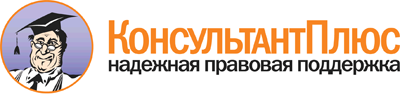 Постановление Правительства РФ от 30.12.2013 N 1314
(ред. от 30.01.2018)
"Об утверждении Правил подключения (технологического присоединения) объектов капитального строительства к сетям газораспределения, а также об изменении и признании утратившими силу некоторых актов Правительства Российской Федерации"
(с изм. и доп., вступ. в силу с 01.04.2018)Документ предоставлен КонсультантПлюс

www.consultant.ru

Дата сохранения: 03.04.2018
 Список изменяющих документов(в ред. Постановлений Правительства РФ от 15.04.2014 N 342,от 14.11.2014 N 1201, от 16.11.2016 N 1203, от 15.06.2017 N 713,от 19.06.2017 N 727, от 02.08.2017 N 924, от 25.08.2017 N 999,от 30.01.2018 N 82)Список изменяющих документов(в ред. Постановлений Правительства РФ от 15.04.2014 N 342,от 16.11.2016 N 1203, от 15.06.2017 N 713, от 19.06.2017 N 727,от 02.08.2017 N 924, от 25.08.2017 N 999, от 30.01.2018 N 82)КонсультантПлюс: примечание.Абз. 2 п. 74(1) вступает в силу с 01.04.2018.Список изменяющих документов(в ред. Постановления Правительства РФ от 14.11.2014 N 1201)КонсультантПлюс: примечание.Перечень вступает в силу с 1 марта 2014 года (пункт 5 данного документа).